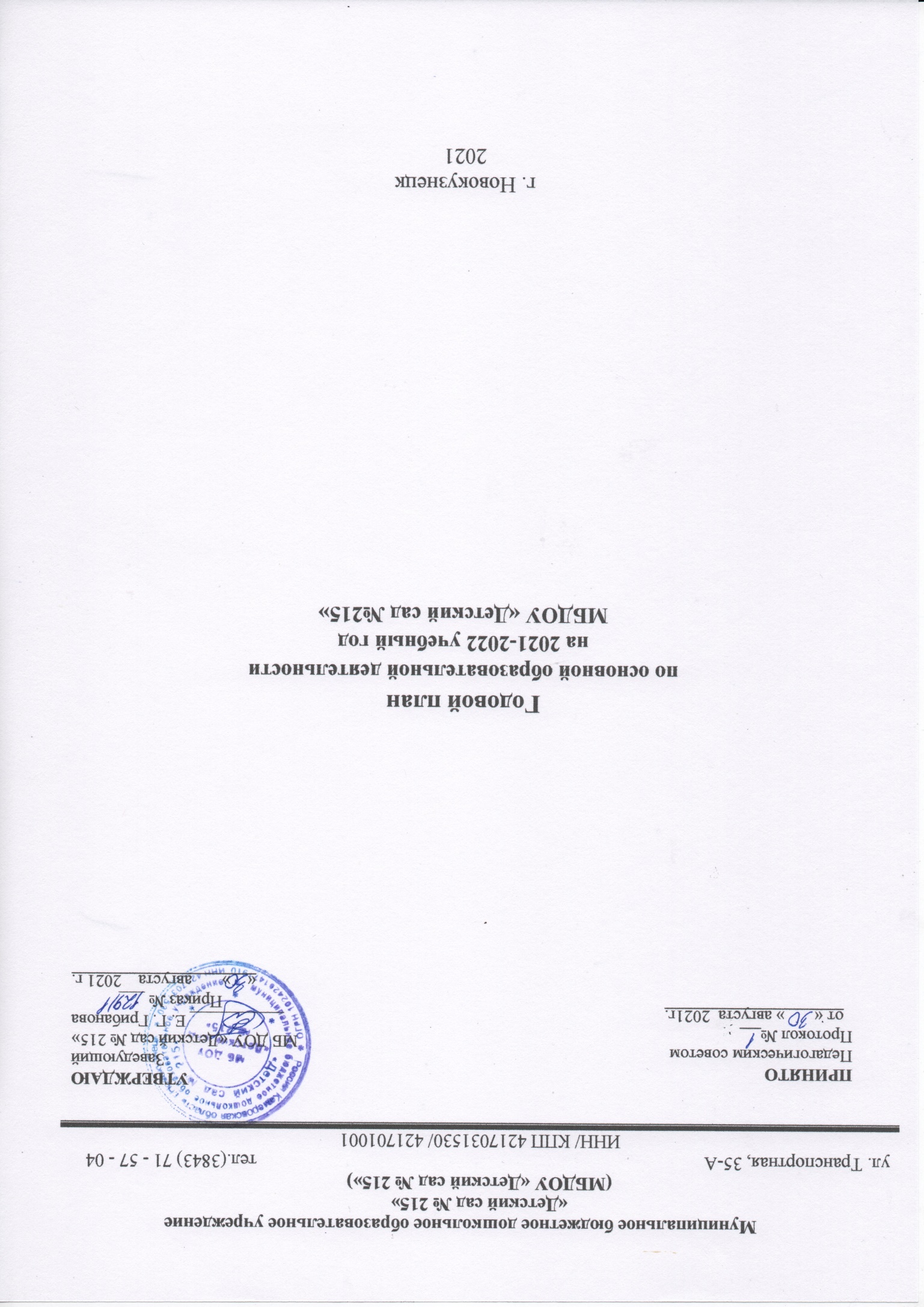 Информационная справкао муниципальном бюджетном дошкольном образовательном учреждении«Детский сад №215»Визитная карточка
Сокращенное название: МБ ДОУ «Детский сад № 215»Организационно-правовая форма: бюджетное учреждениеФорма собственности: муниципальнаяОфициальный сайт: http://detsad-215.ruЭлектронная почта: ds215@bk.ru                  ket263@mail.ruРежим работы: Пн. – Пт. — 07.00 – 19.00Нерабочие дни: Сб., Вс., праздничные дниI корпус:Общая площадь здания:1217 кв.м.Год ввода в эксплуатацию:1970г.Место нахождения : 654041, Россия, Кемеровская область, г.Новокузнецк, ул.Транспортная 35АТелефон: 8 (3843) 71-57-04II корпус:Общая площадь здания:697 кв.м.Год ввода в эксплуатацию:2006 г.Место нахождения : 654041, Россия, Кемеровская область, г.Новокузнецк, ул.Кутузова 8Телефон: 8 (3843) 74-37-87Руководитель: Грибанова Екатерина ГеннадьевнаСтарший воспитатель: Кремер Наталья ИвановнаЗавхоз: Ганн Вера Александровна, Шабалина Галина ВладимировнаРеализуемая образовательная программа: основная образовательная программа дошкольного образования МБ ДОУ «Детский сад №215»Анализ работыМБ ДОУ «Детский сад №215» за 2020 – 2021 учебный год1.Основные технические сведения о ДОО, характеристика материальной базыМБ ДОУ «Детский сад №№ 215» расположен в Центральном районе г. Новокузнецка. В ДОО  два корпуса. Здание  I корпуса находится по адресу улица Транспортная, 35А. Здание детского сада типовое, двухэтажное. Здание  II корпуса находится по адресу улица Кутузова, 8, в жилом многоэтажном доме. Территории детского сада полностью благоустроены. В МБ ДОУ «Детский сад № 215» созданы материально-технические условия:9 групповых (игровых) помещений: игровая деятельность, непосредственная образовательная деятельность, самостоятельная, творческая деятельность детей;9 спален;музыкально-спортивный  зал: непосредственная образовательная деятельность по музыкальному  развитию,физическому воспитанию,  досуги и праздники, музыкально-театрализованные развлечения; спортивные развлечения;медицинский блок: оказание доврачебной медицинской помощи, профилактические прививки, диспансеризация, медицинские осмотры врачами;методический кабинет: библиотека, фонотека, консультирование педагогов, заседания педагогических советов, работа творческих групп; пищеблок: оснащён современным технологическим оборудованием;Оснащённость образовательного процесса: помещения для воспитанников оборудованы и оснащены с учётом возрастных особенностей воспитанников, согласно Санитарным правилам и нормам СанпиПиН 1.2.3685-21 «Гигиенические нормативы и требования к обеспечению безопасности и (или безвредности для человека факторов среды обитания» комплектами методических пособий, развивающими играми в соответствии с возрастом детей.
Медицинское обслуживание: медицинское обслуживание воспитанников осуществляется штатным медицинским персоналом и медицинским персоналом учреждения здравоохранения на основании заключенного договора. Проведение профилактических прививок: согласно календарю профилактических прививок, утвержденному министерством здравоохранения и социального развития Российской Федерации Приказ № 51н от 31 января 2011 г. «Об утверждении национального календаря профилактических прививок и календаря профилактических прививок по эпидемическим показаниям»В учреждении имеются современные технические средства обучения:Интерактивные доскиМузыкальные центрыТелевизор  ПроекторыПроигрыватели  компакт-дисков Акустические колонки с USB    Компьютеры (с выходом в сеть Интернет)Доступ педагогических работников к информационно-телекоммуникационной системе интернет в ДОУ осуществляется с персональных компьютеров и ноутбука, подключенных к сети интернет, без ограничения времени и потребленного трафика.Доступ педагогических работников к материально-техническим средствам обеспечения образовательной деятельности осуществляется:– без ограничения к учебным кабинетам, музыкально- спортивному залу и иным помещениям и местам проведения занятий во время, определенное в расписании занятий; проведения занятий вне времени, определенного расписанием занятий, по согласованию с работником, ответственным за данное помещение.Использование движимых (переносных) материально-технических средств обеспечения образовательной деятельности (проекторы и т.п.) осуществляется по письменной заявке, поданной педагогическим работником (не менее чем за 3 рабочих дней до дня использования материально-технических средств) на имя лица, ответственного за сохранность и правильное использование соответствующих средств. Выдача педагогическом работнику и сдача им движимых (переносных) материально- технических средств обеспечения образовательной деятельности фиксируются в журнале выдачи.Для копирования или тиражирования учебных и методических материалов педагогические работники имеют право пользоваться копировальной техникой.Педагогическим работникам по их запросам выдаются во временное пользование учебные и методические материалы.В МБДОУ «Детский сад №215» созданы все условия содержания детей. За годы работы в ДОУ накоплен положительный опыт успешного воспитания и обучения дошкольников, создана необходимая современная материальная база с обеспечением условий для развития их учебной, воспитательной, игровой, экспериментальной деятельности. В детском саду групповые комнаты с необходимой мебелью и оборудованием.   Каждая группа имеет  спальную комнату, туалетную комнату и прогулочную площадку. В ДОУ имеется музыкально-физкультурный зал, медицинские кабинеты, кабинет заведующего, методические кабинеты, оснащенные компьютерами, с доступом сети интернет, оргтехникой, методической литературой, дидактическими материалами. В рамках работы в современных условиях был приобретен дополнительно  второй мультимедийный проектор для демонстраций мультимедийных презентаций во время образовательной работы с детьми, который установлен в подготовительной группе «Б». В старшую группу была приобретена новая мебель: стеллажи для игрового материала. Во все возрастные группы приобретены новые развивающие игры и игрушки. Музыкально-физкультурный зал был оснащен новым спортивным оборудованием.Развивающая предметно-пространственная среда в МБДОУ «Детский сад № 215» создана с учётом ФГОС ДО. Для стимулирования физической, творческой, интеллектуальной активности детей она мобильна, периодически преобразовывается, трансформируется, обновляется. Материально-техническое оснащение и оборудование, пространственная организация среды соответствуют санитарно-гигиеническим требованиям. Для безопасного пребывания детей в учреждении установлена система видеонаблюдения. Установлена противопожарная сигнализация с выходом на пульт пожарной службы.21 декабря 2016 года получена лицензия №16604 на осуществление образовательной деятельности.МБДОУ «Детский сад №215» характеризуется, как современное дошкольное образовательное учреждение, которое обеспечивает полноценное, целостное развитие детей раннего и дошкольного возраста с учетом государственного образовательного стандарта дошкольного образования по всем направлениям образовательной деятельности и способствует формированию современных базисных основ личности каждого дошкольника.В своей деятельности МБДОУ «Детский сад №215» руководствуется Законом РФ «Об образовании», Уставом ДОУ, решениями учредителя и соответствующих органов управления образования.На основании Устава ДОУ, детский сад работает с 7.00 до 19.00 ч., при пятидневной рабочей неделе.2.Анализ реализации цели и задачВ 2020 – 2021 учебном году педагогический коллектив детского сада ставил приоритетными следующие задачи:Повысить эффективность работы ДОУ по развитию речи детей в условиях семьи и детского сада.Совершенствовать работу учреждения по развитию художественно-эстетических способностей воспитанников в соответствии с ФГОС.Продолжать формировать познавательное отношение старших дошкольников к окружающему миру посредством проектирования в образовательный процесс  ДОУ регионального компонента.В данном учебном году в ДОУ функционировало 9 групп, общая численность воспитанников составила 238 человек.Педагогический процесс в детском саду строился на основе:Основной Общеобразовательной программы дошкольного образования МБДОУ«Детский  сад № 215»и с учетом Примерной основной  образовательной программы «От рождения до школы» (под редакцией Н. Е. Вераксы, М. А. Васильевой, Т.С. Комаровой). Для реализации задач годового плана и программ дошкольного образования проведены следующие мероприятия:Реализация задач  годового  планаЗа прошедший год все мероприятия, запланированные в годовом плане, были направлены на решение годовых задач. Были проведены: 5 педагогических советов, 3 совещания при заведующем с педагогами младших групп, мастер-классы, семинары, консультации для педагогов по запросам, были организованы коллективные просмотры практической деятельности по работе сдетьми. Кроме того, вся работа педагогического коллектива была направлена на обновление образовательного процесса в условиях соблюдения ФГОС ДО.В 2020 – 2021 учебном году работала творческая группа. За учебный год в помощь педагогам разработано содержание всех мероприятий по основным видам детской деятельности в рамках комплексно – тематического планирования, диагностический инструментарий. Всего в работе творческой группы было задействовано – 10 педагогов – 45%.Для реализации первой задачи «Повысить эффективность работы ДОУ по развитию речи детей в условиях семьи и детского сада», был проведен тематический педагогический совет «Эффективность работы ДОУ по развитию речи детей в условиях семьи и детского сада»,  с целью совершенствования работы в ДОУ по речевому развитию детей дошкольного возраста. Были подготовлены и проведены мастер-класс: ««Развитие речи у детей дошкольного возраста на материале музыкально-дидактических игр»; консультации: «Развитие речи детей дошкольного возраста в условиях семьи и ДОУ», и др. на протяжении всего учебного года проводились тематические занятия, квесты, праздники и развлечения, родительские собрания. Во всех возрастных группах разработаны картотеки дидактических игр по речевому развитию детей дошкольного возраста.  Выпущен сборник практических материалов	по	всем возрастным группам в рамках комплексно –тематического планирования. Организация работы с родителями помогла повысить педагогическое просвещение родителей в данной области. Были проведены консультации, беседы, выпущены буклеты, ширмы – консультации.Таким образом, в течение учебного года были проведены все намеченные мероприятия. Работа по решению данной задачи выполнена.При реализации второй  годовой задачи «Совершенствовать работу  учреждения по развитию художественно-эстетических способностей воспитанников в соответствии с ФГОС», одним из важных условий в дошкольном учреждении явилась: организация РППС. В каждой возрастной группе созданы условия: имеются театральные, игровые уголки, художественные уголки. В центрах активности содержится разнообразный материал, пособия, игры. Эффективно используются приемные в групповых помещениях и коридоры: в них размещаются выставки фотографий, рисунков детей и родителей, поделок из природного материала. Созданная в детском саду РППС способствует познавательному развитию, развитию интереса к миру искусства, навыков в изобразительной, музыкальной, театрализованной деятельности, творчеству.Следующим компонентом системы работы по художественно-эстетическому воспитанию явилась организация образовательного процесса.В детском саду система педагогического взаимодействия педагогов и детей, направленная на эстетическое развитие, построена в трех направлениях:*организованная деятельность (занятия, развлечения, индивидуальная работа, игры);*совместная деятельность педагогов и детей;*самостоятельная деятельность детей, направленная на укрепление интереса к художественной деятельности и развитие творческих способностей (игры, концерты, инсценировки, продуктивная деятельность). Работа по совершенствованию педагогического мастерства осуществлялась в нескольких направлениях:*повышение квалификации в рамках курсовой подготовки.*повышение квалификации педагогов по художественно-эстетическому развитию в рамках дошкольного учреждения через мероприятия проводимые в соответствии с годовым планом: тематический контроль, педагогический совет «Совершенствование деятельности ДОУ по художественно-эстетическому развитию дошкольников», открытые просмотры, взаимопосещения педагогов, конкурсы детского творчества. Эффективной работе учреждения в художественно-эстетическом развитии детей способствовал профессиональный рост педагогического коллектива. Организация разнообразных форм работы с детьми отразилась на результатах: дети проявили интерес и творчество в изобразительной, музыкальной, художественно-речевой, театрализованной деятельности; участвовали в выставках и конкурсах. Результат  по намеченной задаче был достигнут.Для решения следующей задачи «Формирование познавательного отношения старших дошкольников к окружающему миру посредством проектирования в образовательный процесс  ДОУ регионального компонента», в ДОУ организован кружок «Юный зоолог», с целью формирования у детей экологического сознания, целостных представлений о системе взаимосвязей живой и неживой природы, с включением регионального компонента, развития способности понимать и любить окружающий мир и природу, развитие познавательной сферы через исследовательскую и игровую деятельность, процесс экспериментирования.При построении системы работы экологического кружка особое внимание обращалось на следующие основные направления:1. Познавательно-развивающее направление: знакомство детей с компонентами живой и неживой природы родного края, влияние деятельности человека на эти компоненты в игровой занимательной форме.2. Практическое направление - изучение растительного и животного мира родного края, связанное с практическими делами (акции природоохранного характера, работа на огороде, метеостанции, подкормка птиц, посадка цветников и участие в проектной деятельности др.).3. Исследовательское направление осуществлялось в рамках продуктивной деятельности, экскурсий, наблюдений, опытов.Был проведен тематический педсовет на тему «Формирование	  познавательного отношения дошкольников к окружающему миру посредством проектирования в образовательный процесс ДОО регионального компонента », с целью: углубить знания педагогов о природе родного края и привлечь к кружковой работе с учетом регионального компонента ООП ДОУ. Что позволило педагогам значительно расширить свои знания для ознакомления дошкольников с природным многообразием Кузбасса. Презентация экологических проектов в ходе педсовета дала возможность педагогам поделиться своим опытом кружковой работы и проектной деятельности. Исходя из вышеизложенного, можно сделать вывод, что работа педагогического коллектива ДОУ по формированию познавательного отношения дошкольников к окружающему миру посредством проектирования в образовательный процесс ДОО регионального компонента ведётся на достаточном уровне. Педагоги убеждены в необходимости использования Регионального компонента в образовательном процессе.Вывод: исходя из анализа реализации годовых задач, подтверждается правильность и актуальность их выбора. Работа велась систематически, планомерно.3.Анализ обеспечения здоровья и здорового образа жизни Анализ деятельности ДОУ по заболеваемости, организации охраны жизни и укреплению здоровья воспитанников.Сравнительный анализ заболеваемости за последние три годаСравнительный анализ по группам здоровья за последние три годаСравнительный анализ индекса «Здоровья»за последние три годаОхрана и укрепление здоровья детей, формирования привычки к здоровому образу жизни были и остаются первостепенной задачей детского сада. В связи с этим наше дошкольное учреждение организовало разностороннюю деятельность, направленную на сохранение здоровья детей, реализовало комплекс воспитательно-образовательных и профилактических мероприятий по разным возрастам.    Реализация оздоровительной  деятельности ДОУ - это четкая интеграция профилактического и организационного направления, педагогического и физически формирующего воздействия на ребенка специфическими и неспецифическими средствами, целостной организацией педагогического процесса.      Профилактическое направление включало  в себя обеспечение благоприятного течения адаптации через систему мероприятий, выполнение санитарно-гигиенического режима, проведение социальных, санитарных и специальных мер по профилактике и распространению инфекционных заболеваний.Организационное направление ориентировано на организацию здоровьесберегающей среды в ДОУ, определение показателей физического развития, двигательной подготовленности, объективных и субъективных критериев здоровья методами диагностики, составление индивидуальных планов оздоровления, изучение передового педагогического, медицинского и социального опыта по оздоровлению детей, отбор и внедрение эффективных технологий и методик, систематическое повышение квалификации педагогических и медицинских кадров, пропаганда ЗОЖ и методов оздоровления в коллективе детей, родителей, сотрудников.      Одним из видов деятельности ДОУ является проведение педагогических совещаний, на которых воспитатели и специалисты имеют возможность не только узнать о деятельности коллег, но и систематизировать знания, осмыслить собственные подходы к работе.       Ежегодно одно из педагогических совещаний посвящено физкультурно-оздоровительной работе в детском саду.  Совершенствуя свою педагогическую деятельность по реализации ООП, педагоги в течение всего года постоянно изучали  новинки методической литературы,  старались внедрять разные формы и методы работы с детьми, в том числе по здоровьесберегающей деятельности. Особым направлением в плане оздоровления стало максимальное использование в режиме дня закаливающих процедур, высвобождение в плотном расписании дня времени для полноценного и длительного пребывания детей на воздухе в соответствии с нормативами. А достигнуть этого удалось путем частичной замены обычных занятий занятиями интегрированного, комплексного типа.  Системе закаливания как одному из важнейших профилактических средств по оздоровлению детского организма, уделялось особое внимание. Основными принципами активного закаливания в ДОУ были – систематичность, последовательность, учет индивидуальных особенностей ребенка и состояния его здоровья, комплексное использование природных факторов. Физкультурные занятия проводились в спортивном зале в облегченной спортивной форме.Для повышения выносливости  ежедневно с детьми старшего дошкольного возраста проводился продолжительный бег в медленном темпе, бег трусцой во время прогулок.Утренняя гимнастика ежедневно проходила под музыкальное сопровождение. Физкультурные занятия также проходили с музыкальным сопровождением. На повышение двигательного статуса детей оказывает большое влияние двигательный режим. Вся физкультурно-оздоровительная работа в детском саду строилась с учётом структуры усовершенствованного двигательного режима для детей младшего, среднего, старшего дошкольного возраста.Организованной формой в  двигательном режиме являлись  физкультурные занятия. При проведении занятий использовались  как традиционные, так и нетрадиционные формы занятий: сюжетные, тренировочные, контрольные, комплексные, игры-эстафеты и др. Процесс обучения на занятиях носил дифференцированный, вариативный характер. Использовался  принцип чередования активной деятельности с упражнениями на дыхание, релаксацию.Педагоги ДОУ понимают, что здоровье детей в немалой степени зависит от наличия фактора безопасного существования. Поэтому воспитатели огромное внимание уделяли решению проблемы безопасности жизнедеятельности детей дошкольного возраста. Традиционно  особое внимание уделяется  созданию условий для двигательной активности детей и игрового пространства на прогулочных площадках в зимнее и летнее время. Педагоги всех возрастных групп вместе с родителями в течение учебного года стремились создать хорошие условия для полноценного отдыха детей. В детском саду имеется специально оборудованный медицинский кабинет, изолятор, прививочный кабинет. Медицинское обеспечение воспитанников ДОУ осуществляется старшей медсестрой  по планам лечебно-профилактических и оздоровительных мероприятий.В течение года проводилась работа по укреплению и сохранению здоровья детей: витаминизация пищи, профилактическая работа, вакцинация по плану, медицинский осмотр и диспансеризация. С целью недопущения распространения новой коронавирусной инфекции (COVID-19) были предусмотрены следующие мероприятия: усиление санитарно-противоэпидемических мероприятий (проведение утреннего фильтра во всех возрастных группах, проведение дезинфекционных мероприятий по принципу вирусных инфекций, соблюдение питьевого режима, графика кварцевания, проветривания, прогулок).Максимальный объем учебной нагрузки на воспитанников регламентирован сеткой занятий, утвержденной Учебным планом, в режиме 5 – дневной рабочей недели и не превышает норм предельно допустимой нагрузки.Одно из основных звеньев в общем комплексе мероприятий по укреплению здоровья и профилактике заболеваний у детей дошкольного возраста, придается полноценному питанию детей.Питание детей в ДОУ организовано в соответствии с санитарно-гигиеническими требованиями. Систематически составляется цикличное меню на 10 дней, с учётом продуктов завозимых в детский сад. Ежемесячно сдаётся отчёт по выполнению натуральных норм питания. Проводится С – витаминизация третьего блюда. Соблюдается режим питания.Организация питьевого режима: кипячение воды. Дети ежедневно получают свежие овощи, фрукты, соки.Проводились  беседы и консультации  с родителями на темы «Одеваем детей по погоде», «Оздоровление в семье», «Здоровый образ жизни» и др. Выводы: использование в дошкольном учреждении комплексных профилактических мер помогло нам выявить детей с ослабленным  здоровьем, добиться снижения заболеваемости детей и сотрудников,  повышения посещаемости детей ДОУ.4.Результаты выполнения образовательной программы ДООВ течение учебного года идет постоянная динамика углубления, расширения и обобщения знаний детей, вместе с тем, отслеживается динамика общего развития детей через диагностику освоения всех разделов.Образовательная деятельность в детском саду осуществляется по основной образовательной программе дошкольного образования, разработанной дошкольной организацией самостоятельно в соответствии с федеральным государственным образовательным стандартом дошкольного образования. Содержание Образовательной программы включает совокупность образовательных областей «Физическое развитие», «Познавательное развитие», «Речевое развитие», «Художественно-эстетическое развитие», «Социально-коммуникативное развитие», которые обеспечивают разностороннее развитие детей с учетом их возрастных и индивидуальных особенностей по основным направлениям развития детей. Образовательная программа реализуется в процессе разнообразной детской деятельности (игровой, коммуникативной, трудовой, познавательно-исследовательской, продуктивной, музыкально-художественной, восприятия художественной литературы). Целью образовательного процесса МБДОУ является создание условий для максимального раскрытия индивидуального потенциала ребенка, открывающего возможности его активной и успешной жизнедеятельности в сообществе детей и взрослых. Ведущие цели Образовательной программы – создание благоприятных условий для полноценного проживания ребенком дошкольного детства; формирование основ базовой культуры личности; всестороннее развитие психических и физических качеств в соответствии с возрастными и индивидуальными особенностями; подготовка к жизни в современном обществе, к обучению в школе; обеспечение безопасности жизнедеятельности дошкольника. В 2020-2021учебном году было обследовано 190 детей. Формы и методы проведения мониторинга: наблюдение за активностью ребенка в различные периоды пребывания в ДОУ, анализ продуктов детской деятельности, беседы с детьми, опрос.По результатам анализа освоения детьми содержания образовательных областей в текущем учебном году показатели развития на стадии формирования имеют 44,48 % обследованных детей, показатели развития сформированы – 50,26%, несформированы-5,02%. Усредненные результаты диагностики уровня развития детей за текущий год показывают, что самые низкие показатели развития детей выявлены по речевому и социально-коммуникативному развитию (диаграмма 1). Сравнительный анализ результатов освоения Образовательной программы на начало и конец учебного года показал положительную динамику в освоении программных задач по образовательным областям. Во всех группах необходимо продолжать уделять внимание речевому развитию и коммуникативным навыкам детей, закреплению навыков опрятности, формированию навыков личной гигиены, представлений о здоровом образе жизни, закреплению трудовых навыков, интереса к трудовым поручениям и труду взрослых, обогащению сюжета игр, закреплению умения вести ролевые диалоги, принимать игровые задачи, общаться со взрослыми и сверстниками. Продолжать работу по закреплению правил безопасности детей в детском саду, дома и правил безопасности на дороге, по формированию целостной картины мира, сенсорных эталонов и элементарных математических представлений, развитию конструктивных навыков,  расширять знания о жанрах литературы, учить выразительно читать стихи. Уделить внимание познавательно-исследовательской деятельности. В течение учебного года необходимо, во всех возрастных группах,  вести индивидуальную работу с  детьми по развитию речи и социально-коммуникативных навыков, в соответствии с возрастом, по формированию умений и навыков по ФЭМП.Показатели физической подготовленности по образовательной области «Физическое развитие»  на стадии формирования имеют дети второй младшей, средней, старшей и  подготовительной возрастных групп.   Во всех группах в течение учебного года необходимо уделить внимание закреплению основных видов движений, развитию основных физических качеств.Таким образом, результаты мониторинга освоения программного материала детьми всех возрастных групп за 2020– 2021 учебный год показали  хороший уровень, итоги предыдущего мониторинга помогли педагогам определить дифференцированный подход к каждому ребёнку в подборе форм организации, методов и приёмов воспитания и развития. В целом, результаты мониторинга показали успешность освоения детьми Образовательной программы с учетом образовательных областей. Количество детей с сформированным уровнем развития выросло, детей с несформированным уровнем развития практически нет.                                                                                                                        Вывод: результаты мониторинга, в отдельности по каждой группе, различны. Здесь сказывается как общее физическое развитие детей, психическое, общая подготовленность детей, так и уровень качества преподнесения знаний детям воспитателями. В целом, наблюдается достаточно позитивная картина при подведении общих результатов, в дальнейшем планируется уделить особое внимание речевому и социально-коммуникативному развитию.                                           Диаграмма педагогической диагностики МБ ДОУ «Детский сад № 215» на конец 2020-2021 учебного года (май)Сводная таблица педагогической диагностикиМБ ДОУ «Детский сад № 215»на конец2020-2021учебного года (май)5. Анализ сформированности социальных и психологических качеств личности ребенка на этапе дошкольного детства (уровень готовности к обучению в школе детей подготовительной группы)Готовность детей к обучению в школе характеризует достигнутый уровень психологического развития накануне поступления в школу. Ребенок к семи годам, то есть на выходе из дошкольной образовательной организации становится общительным, любознательным, инициативным, самостоятельным. Это главные ориентиры, в каком направлении нужно двигаться. Именно эти качества и необходимо  формировать у дошкольников. Также важно, чтобы у ребенка к концу пребывания в дошкольной образовательной организации были сформированы волевая и мотивационная готовность к школе. Результаты мониторинга готовности воспитанников к учебной деятельности (итоговые результаты педагогической диагностики) показывают, что сформированный уровень готовности к школе достигнут 61,85% детей, на стадии формирования уровень – 38,2%. Несформированный уровень готовности к школе не показал ни один выпускник детского сада. Они хорошо осознают свою половую принадлежность, находят себе место в пространстве и времени. Они уже ориентируются в семейно - родственных отношениях и умеет строить отношения со взрослыми и сверстниками: имеют навыки самообладания, умеют подчинить себя обстоятельствам, быть непреклонным в своих желаниях. У этих детей уже развита рефлексия. В качестве важнейшего достижения в развитии личности ребенка выступило преобладание чувства «Я должен» над мотивом «Я хочу». Значит у будущих первоклассников сформировалась мотивационная готовность к учению в школе. Наличие внутренней позиции школьника обнаруживается у этих детей в том, что они проявляют ярко положительное отношение к школьно-учебной деятельности в целом и особенно к тем ее сторонам, которые непосредственно связаны с учением.Такая положительная направленность детей на школу как на собственно учебное заведение -важнейшая предпосылка благополучного вхождения его в школьно-учебную действительность, т.е.принятие им соответствующих школьных требований и полноценного включения в учебный процесс.6.Анализ результатов организационно-методической работыОдна из главных задач ДОУ – обеспечение его квалифицированными специалистами, повышение профессионального мастерства педагогов. В ДОУ созданы оптимальные условия для профессионального роста педагогов, основанные на принципах плановости, доступности, наглядности, стабилизации и поисков методов и средств повышения педагогического мастерства. Детский сад укомплектован опытными и квалифицированными педагогическими кадрами, большинство из которых работает в дошкольных учреждениях не один год. Кадровый потенциал педагогов высокий, есть возможности для творческой работы коллектива. С целью повышения результативности педагогической работы в ДОУ  проводились:Педагогические советы КонсультацииСеминары – практикумыМастер – классы.Открытые просмотры НОД Заседания (творческой группы, творческих микрогрупп) Педагоги ДОУ – специалисты сзд, первой и высшей квалификационных категорий, их отличает творческий подход к работе, инициативность, доброжелательность, демократичность в общении, открытость.  Дошкольное учреждение на начало 2020-20201 учебного года было укомплектовано  педагогическими кадрами на 100%.Курсы повышения квалификации педагогических работников ДОУ:Аттестация педагогических работников ДОУ:Самообразование педагогов.Темы по самообразованию педагогов связаны с задачами, решаемыми учреждением, или с приоритетным  направлением деятельности.  Это    позволяет воспитателям   объединить свои усилия  в решении    задач  ДОУ и задач  собственного развития.  При выборе  темы учитываются  индивидуальный   опыт   и профессиональное мастерство  воспитателя. Каждый педагог дошкольного учреждения имеет план работы по самообразованию, в который включается: знакомство с новыми нормативными документами дошкольного образования, изучение новинок методической литературы, современных программ и технологий,    передового педагогического опыта. В планах указываются этапы работы, содержание работы на каждом  из них. Ежегодно коллеги   представляют отчет о проделанной работе  по самообразованию на педагогических советах. В работе с педагогическими кадрами используются разнообразные формы работы, результатом деятельности считаем активное  участие педагогов ДОУ в районных методических объединениях, конкурсах, работу в творческих группах.Вывод: В ДОУ созданы кадровые условия, обеспечивающие развитие образовательной инфраструктуры в соответствии с перспективным планом и запросами педагогов. В ДОУ разработаны планы повышения квалификации и аттестации педагогов, что обеспечило поступательный рост их профессионального мастерства, саморазвития, за отчетный период аттестацию прошли 2 педагога.Образовательная деятельность в ДОУ организована в соответствии с требованиями, предъявляемыми законодательством к дошкольному образованию и направлена на сохранение и укрепление здоровья воспитанников, предоставление равных возможностей для полноценного развития каждого ребёнка. Воспитатели обладают основными компетенциями, необходимыми для создания условий развития детей в соответствии с ФГОС ДО.Участие сотрудников и воспитанников в очных  конкурсах различного уровняв 2020-2021 учебном году МБДОУ «Детский сад №215»Коллектив МБДОУ «Детский сад №215» принимает активное участие в мероприятиях различного уровня. 7. Анализ взаимодействия с родителями воспитанников.  В прошедшем 2020-2021 учебном году, по-прежнему, использовались различные коллективные и индивидуальные формы работы с семьёй. В связи с распространением новой коронавирусной инфекции (COVID-19) и режима повышенной готовности, заметно активнее использовались в работе с родителями современные интернет - технологии: - ведение сайта ДОУ в сети Интернет с различной информацией для родителей; - создание собственных сайтов педагогами и страничек; -общение с родителями в мессенджерах, в контакте, выкладывание фотоотчётов, обсуждение различных организационных вопросов; - общение на форумах. Тем не менее, по-прежнему, востребованы традиционные эффективные формы работы с родителями: - родительские собрания (общие и групповые); - встречи с администрацией и экскурсии по д/саду для родителей вновь поступающих детей; - подготовка и проведение совместных музыкальных и спортивных праздников; - благоустройство территории (совместные субботники); - участие родителей в создании развивающей среды группы; - индивидуальное консультирование специалистами; - индивидуальные беседы родителей с педагогами по проблемам воспитания; - просветительская работа: оформление наглядно-информационных стендов, библиотечек для родителей - фотовыставки в группах; - оформление выставок совместных творческих работ детей и родителей; - выпуск информационных листков, журналов; - анкетирование В конце учебного года в ДОУ проведено анкетирование, в опросе участвовали 190 семей. Целью анкетирования стало: - сбор информации о воспитанниках и их семьях; оценка деятельности ДОУ. По результатам анкетирования (анонимного) 95,7% опрошенных родителей полностью устраивают условия пребывания детей в ДОУ, стиль взаимодействия воспитателей с детьми, эмоционально-психологический климат, уровень образовательного процесса. Вместе с тем, определилось поле проблем в работе с родителями. Необходимость более активного использования различных дистанционных форм взаимодействия и  информирования родителей ДОУ (через сайт в Интернете, в мессенджерах онлайн-конференции, фотовыставки, видеоролики, презентации, дистанционное обучение); внедрение новых эффективных форм работы с родителями; просвещение родителей по вопросам оздоровления детей, педагогики и психологии семейного воспитания с привлечением специалистов; увеличение количества онлайн мастер-классов.8.Анализ взаимодействия с социумом.Приоритетным направлением сотрудничества ДОУ с учреждениями социума является: создание условий для полноценного проживания ребенком дошкольного детства; сохранение и укрепление здоровья детей, формирование основ базовой культуры личности, творческого потенциала воспитанников, подготовка ребенка к жизни в современном обществе. В сотрудничестве с социальными партнёрами мы обогащаем знания, умения детей в различных видах спорта, искусства, художественного творчества, учим делать правильный выбор по интересам, развиваем личностные качества. В нашем детском саду сложилась эффективная система взаимодействия с объектами социального окружения, способствующая наиболее оптимальному развитию творческих способностей детей и взрослых, поскольку она предполагает участие в различного рода конкурсах, выставках, мастер-классах, где наиболее полно раскрываются творческие возможности каждого участника образовательного процесса. Взаимодействие ДОУ с учреждениями социума строится на основе договоров и совместных программ, планов.  Активно сотрудничаем с Центральной детской библиотекой МБУ «МИБС», МБУ ДО «Станция юных натуралистов», обмениваемся опытом работы с педагогами, участвуем в совместных акциях, выставках.По вопросам преемственности с МБОУ «СОШ №91» и МБДОУ «Детский сад №215» были проведены следующие мероприятия: Семинар - с целью обсуждения общего плана работы.Взаимопосещение:Конкурс чтецов- в рамках Дней защиты от экологической опасностиФлешмоб - «Моя Россия»Олайн мастер-класс – в рамках акции «Память, которой не будет конца»Работа по вопросам преемственности в течение учебного года осуществлялась удовлетворительно, в следующем учебном году планируется укреплять социальные связи ДОУ со школой.Вывод: Сотрудничество с социальными объектами позволяет интегрировать в себе практически все образовательные области. Система сетевого взаимодействия имеет возможность использования помещений школы, дошкольных учреждений, учреждений культуры для организации дополнительного образования детей, поддержки развития детской одарённости, инициативы, обеспечение фактического расширения социума, в который включены дети дошкольного возраста.9. Анализ обеспечения безопасности жизнедеятельности участников образовательных отношенийСистема безопасности МБ ДОУ «Детский сад № 215» включает в себя проведение организационных, воспитательных, профилактических, методических мероприятий. В целях безопасного функционирования образовательного учреждения были разработаны и утверждены на 2020-2021 учебный год: -план-график учебных тренировок по эвакуации; -план работы по предупреждению детского дорожно-транспортного травматизма; -план действий по обеспечению безопасности персонала и воспитанников от проявлений терроризма, -план мероприятий по обеспечению пожарной безопасности -инструкции по охране труда для персонала; -инструкция по безопасности  при проведении массовых мероприятий.В образовательном учреждении создана достаточная база регламентирующих документов.В ДОУ назначаются ответственные за организацию работы по обеспечению безопасности участников образовательного процесса: -разработан план действий в условиях возникновения чрезвычайных ситуаций, разработана инструкция о порядке взаимодействия со службами жизнеобеспечения города при возникновении чрезвычайных ситуаций;-для отработки устойчивых навыков безопасного поведения в условиях возникновения чрезвычайных ситуаций в ДОУ ежемесячно (каждый третий четверг месяца) проводятся тренировочные занятия по эвакуации с детьми и персоналом ДОУ на случай ЧС и угрозы террористического акта.Систематически проводится обследование дошкольного учреждения и прилегающей территории на предмет их защищенности, работоспособности охранной сигнализации, обнаружения посторонних предметов.В ДОУ реализуется программа Авдеевой Н.Н., Князевой О.Л, Стеркиной Р.Б.. «Основы безопасности детей дошкольного возраста». Задания по данной программе предполагают разные формы взаимодействия детей и взрослых (игры, тренинги, занятия, беседы) и направлены на формирование основ экологической культуры, ценностей здорового образа жизни, осторожного обращения с опасными предметами, безопасного поведения на улице. Все запланированные мероприятия в соответствии с данной программой и годовым планом реализованы в полном объеме.Таким образом, в МБ ДОУ «Детский сад № 215» созданы условия для безопасного осуществления присмотра и ухода за детьми и проведения образовательной деятельности для всех участников образовательного процесса. Организация работы по созданию безопасного образовательного пространства позволила достичь следующих результатов:  Систематизированы и разработаны локальные нормативные акты в сфере обеспечения безопасности в ДОУ;Накоплен опыт комплексного и многоуровневого подхода при формировании безопасного образовательного пространства;Наблюдается рост профессиональной компетентности педагогов в области формирования культуры безопасности;Разработаны и внедрены в практику: система теоретических, практических занятий; учебно-методические материалы для детей, педагогов, родителей.10.Итоги административно-хозяйственной работы и оценка материально-технических и медико-социальных условий пребывания детей в детском садуАдминистративно-хозяйственная работа велась по направлению укрепления материально-технической базы. Здание и территория детского сада требуют постоянного ремонта и обновления.   За отчетный период для совершенствования  материально-технической базы ДОУ  были привлечены дополнительные источники финансирования и проведена следующая работа: при непосредственном участии родителей  в учебном году были приобретены: - новые комплекты постельного белья и матрасовки во всех возрастных группах- произведена замена кафеля в медицинском кабинете-произведена замена окон-приобретены:-технические средства обучения(цветной принтер, проектор,акустический центр)-спортивное, игровое оборудование-новые столы- стульчики- жалюзи- сантехника- произведена замена оборудования в тепловом узле-произведена частичная замена оборудования на пищеблоке-произведена замена линолеума в группахТаким образом, хозяйственное сопровождение образовательного процесса осуществлялось без перебойно. Весь товар сертифицирован, годен к использованию. Оформление отчетной документации по инвентарному учету, списанию материальных ценностей проходило своевременно, согласно плану бухгалтерии и локальным актам. Произведена частичная санитарная вырезка старых деревьев и подрезка кустарников. Завезен песок и земля для благоустройства детских участков ДОУ, с помощью родителей проведено озеленение детских площадок, переоборудован огород и метеостанция, тропа здоровья.Во всех группах пополнился игровой материал: приобретены куклы, машинки, настольные игры, строительный материал и др. игрушки, отвечающие современным требованиям. В детском саду своевременно выполняются административно-хозяйственные работы, что способствует нормальному функционированию дошкольного учреждения в течение всего учебного года, а следовательно, возможности реализации всех поставленных задач по работе с дошкольниками. 11. Перспективы развития на следующий учебный годИсходя из анализа деятельности дошкольного образовательного учреждения, можно сделать вывод, что педагогический коллектив в целом сработал удовлетворительно. Руководствуясь результатами анализа работы МБ ДОУ «Детский сад №215» за прошедший  учебный год, был определен ряд задач.II. План работы коллектива МБ ДОУ «Детский сад № 215» на 2021-2022 учебный год1.Задачи работы в 2021 – 2022 учебном годуФормировать мотивацию у детей к здоровому образу жизни через систему образовательных практик различной направленности. Совершенствовать работу педагогов в формировании математических представлений у дошкольников в системе воспитательно-образовательной деятельности. Оптимизировать работу по повышению профессиональной компетентности педагогов в рамках внедрения профессионального стандарта педагога, уделив особое внимание освоению дистанционных форм работы.Обогащать социальный опыт ребенка через реализацию игровых проектов, способствующих развитию речевой культуры. Совершенствовать  работу  по  укреплению  физического  здоровья  детей,  формировать основы  двигательной  и  гигиенической  культуры,  используя  оздоровительные  технологии  и разнообразные формы физкультурно-оздоровительной работы. Совершенствовать работу педагогов в формировании логико-математических представлений у дошкольников в системе воспитательно-образовательной деятельности.2.Организационно – методическая  работаОбразовательный ценз педагогического коллектива:Педагогический коллектив стабилен. 22 педагога - (100%) имеют профессиональное педагогическое образование:Высшее– 13 педагогов, - (59,09%);Среднее специальное – 9 педагогов  - (40,9) .Категорийный состав педагогического коллектива:Высшая квалификационная категория-3педагога - (13,6%) I квалификационная категория – 13 педагогов - (59,09% )СЗД – 6 педагогов-(27,2% )План прохождения аттестацииПлан повышения профессиональной компетентности через курсовую подготовкуПЕДАГОГИЧЕСКИЕСОВЕТЫСовещания при заведующемКонсультацииСЕМИНАРЫ – ПРАКТИКУМЫОТКРЫТЫЕ ПРОСМОТРЫКОНКУРСЫ, ФЕСТИВАЛИ, ВЫСТАВКИ, СМОТРЫРАБОТА ТВОРЧЕСКИХ ГРУППОБОБЩЕНИЕ ПЕДАГОГИЧЕСКОГО ОПЫТАСАМООБРАЗОВАНИЕ ПЕДАГОГОВТемы по самообразованию3.Культурно-массовые мероприятия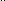 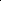 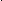 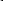 4.Взаимодействие МБ ДОУ «Детский сад № 215» с семьями воспитанниковВзаимодействие с социумомОбщие собрания5.Взаимодействие с социумом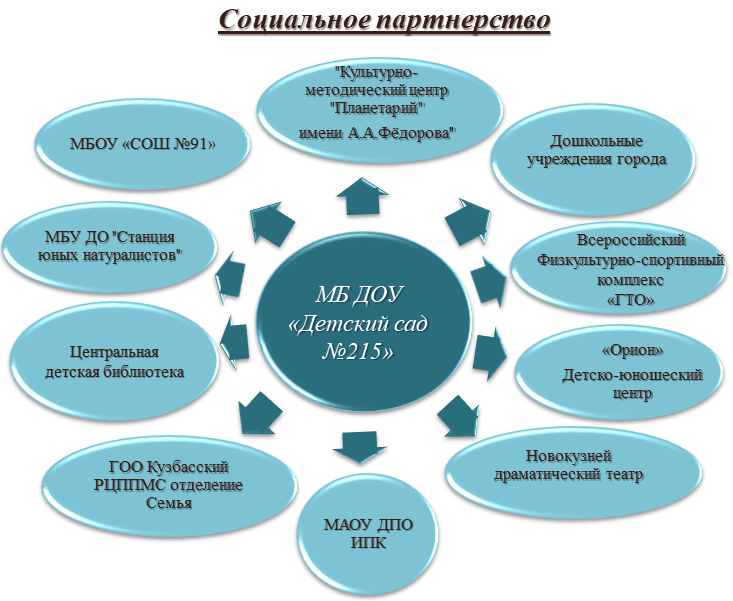 6.Контрольная деятельностьТематический-	Итоговый-	Текущий-  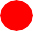 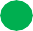 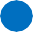 7.Административно – хозяйственная работаУТВЕРЖДАЮ: __________Заведующий МБ ДОУ № 215Грибанова Е.Г.Приказ № ___      от «___» _________ 2021 г.8.План мероприятий по антитеррористической защищенностиМБ ДОУ «Детский сад № 215» на 2021 – 2022 учебный годРабота с сотрудникамиРабота с детьмиРабота с родителями9.План-отчет работыпо профилактике детского дорожно-транспортного травматизма в                                   МБ ДОУ «Детский сад № 215»                                      на 2021-2022 учебного годаУТВЕРЖДАЮ: __________Заведующий МБ ДОУ № 215Грибанова Е.Г.Приказ № ___      от «___» _________ 2021 г.10.План мероприятий по обеспечению пожарной безопасности МБ ДОУ «Детский сад № 215» на 2021 – 2022 учебный год11.ПЛАНЛЕТНЕЙ ОЗДОРОВИТЕЛЬНОЙ РАБОТЫМБ ДОУ «Детский сад № 215»на июнь – август 2022 годаСодержание:	Пояснительная запискаРабота с детьми в летний оздоровительный период является составной частью системы физкультурно-оздоровительных и воспитательных мероприятий в дошкольном учреждении. Летний отдых детей оказывает существенное влияние на укрепление организма, сопротивляемость заболеваниям, создание положительных эмоций. В летний период больше возможностей предоставлено для закаливания, совершенствования защитных реакций ребенка, широко используются солнечно-воздушные ванны и водные закаливающие процедуры.  Все виды детской деятельности переносятся на воздух.
Приоритетными направлениями дошкольного учреждения в летний оздоровительный период являются:физкультурно-оздоровительная работа;экологическое, трудовое воспитание, познавательное развитие, развитие КГН;игровая, музыкальная, театрализованная, изобразительная деятельность детей.Нормативно-правовая база по организации летней оздоровительной работы в ДОУ–  Федеральный  закон  «Об образовании в Российской Федерации» от 29.12.2012г. № 273 – ФЗ;– Приказ Министерства образования и науки Российской Федерации от 17.10.2013 № 1155 «Об утверждении федерального государственного образовательного стандарта дошкольного образования»;– Приказ Минобразования России, Минздрава России, Госкомспорта России и президиума РАО «О совершенствовании процесса физического воспитания в образовательных учреждениях Российской Федерации» N 2715/227/166/19 от 16.07.2002;–  СанПиН 1.2.3685-21 «Гигиенические нормативы и требования к обеспечению безопасности и (или) безвредности для человека факторов среды обитания», утв. постановлением Главного государственного санитарного врача России от 28 января 2021 г. № 2;–  СП 2.4.3648-20 «Санитарно-эпидемиологические требования к организациям воспитания и обучения, отдыха и оздоровления детей и молодежи», утв. постановлением Главного государственного санитарного врача России от 28 сентября 2020 г. № 28;– Устав  муниципального бюджетного дошкольного образовательного учреждения «Детский сад № 215»;– Локальные акты муниципального бюджетного дошкольного образовательного учреждения «Детский сад № 215» (инструкции по охране труда).Продолжительность летнего оздоровительного периода с 01.06.2022 г. по 31.08.2022г.Цель: сохранение и укрепление  физического и психического здоровья детей с учетом их индивидуальных особенностей, удовлетворение потребностей растущего организма в отдыхе, творческой деятельности и движении.Задачи:Создать условия, обеспечивающие охрану жизни и укрепление здоровья детей, предупреждение заболеваемости и травматизма.Создать условия для  закаливания детей, используя благоприятные факторы  летнего времени (солнце, воздух, вода),  способствовать их физическому развитию путём оптимизации  двигательной активности каждого ребенка.Реализовать систему мероприятий, направленных  на развитие самостоятельности, инициативности, любознательности и познавательной активности  детей.Расширять и уточнять доступные детям знания и представления об объектах   природы и природных явлениях, формировать  основы экологической культуры, безопасной жизнедеятельности.Осуществлять  педагогическое  и  санитарное  просвещение  родителей по   вопросам  воспитания  и  оздоровления, вовлечение  в  совместные  мероприятия  с  детьми  в летний  период.Особенности организации работы  в летний оздоровительный период      Создание условий для всестороннего развития детейОрганизационные и профилактические мероприятия Группа, возраст детейКоличество группПервая младшая группа – дети от 1,5 до 3 лет2Вторая младшая  – дети от 3 до 4 лет1Средняя группа - дети от 4 до 5 лет2Старшая группа - от 5 до 6 лет2Подготовительная группа - от 6 до 7 лет2Всего9Тип заболеванияУчебный годУчебный годУчебный годТип заболевания2018-20192019-20202020-2021Желудочно – кишечные заболевания611Капельные инфекции31410396Бронхиты и пневмонии2389Ангины и ЛОР заболевания301716Группа здоровьяУчебный годУчебный годУчебный годГруппа здоровья2018-20192019-20202020-2021I150157157II808985III422IVУчебный годУчебный годУчебный год2018-20192019-20202020-202113,8%14%12%социально- коммуникативное развитиесоциально- коммуникативное развитиесоциально- коммуникативное развитиепознавательное развитиепознавательное развитиепознавательное развитиеречевое развитиеречевое развитиеречевое развитиехудожественно-эстетическое развитиехудожественно-эстетическое развитиехудожественно-эстетическое развитиефизическое развитиефизическое развитиефизическое развитиеНе сформированНаходится на стадии формированияСформированНе сформированНаходится на стадии формированияСформированНе сформированНаходится на стадии формированияСформированНе сформированНаходится на стадии формированияСформированНе сформированНаходится на стадии формированияСформированПервая младшая группа №11035551080105039110158508020Вторая младшая  группа№23650141850322755181468180919Средняя группа№34702647026267401585038116Старшая группа «А» №40287203169059410286206931Старшая группа «Б» №50356504060055450505006139Подготовительная группа №60267403565057430396145739Первая младшая группа №7036,8363,16021,0578,955,2631,5763,1705,2694,74031,5768,43Средняя группа№8048,451,6049,650,4052,747,3053,446,6027,872,2Подготовительная группа №90010003,8596,15015,3884,6207,6992,3103,8596,15Сводная ООП5,5636,657,93,5642,354,21248,739,23,223956,60,7855,843,4Ф.И.О.ДолжностьОбразованиеПедагогический стажПрокопшина Е.А.воспитательвысшее1Фасхиева Ж.А.воспитательвысшее1Камбулатова А.Авоспитательвысшее7Данилова М.А.воспитательвысшее2Фисюн О.Г.воспитательсред.спец7ЧебановаА.Л.воспитательвысшее5Лошкова Ю.С.воспитательвысшее7Матюнина Е.Н.воспитательвысшее7Касатская А.А.воспитательвысшее7ИгнатоваИ.И.воспитательвысшее25Иванова Ю.М.воспитательсред.спец.12ВуколоваА.О.воспитательсред.спец2СтуковаА.Н.Муз.руководительвысшее24Лебедева О.А.Муз.руководительвысшее11Мирошниченко Е.Н.Инструктор ФКвысшее3Кремер Н.И.Ст.воспитательвысшее13Вялкова О.Г.воспитательсред.спец.35БеспальченкоА.А.воспитательсред.спец.11Дорофеева М. А.воспитательсред.спец.18Попова Н.П.воспитательвысшее17Третьякова Е. В.воспитательпед.класс19Надьярная Е.Н.воспитательсред.спец.20Ф.И.О. педагогов, прошедших курсы вв 2020-2021 учебном годуДолжностьПрограмма обученияОбъёмПредоставление образовательных услугЛошкова Ю.М.воспитатель«Дошкольное образование: Психолого-педагогические и методические аспекты образовательнойдеятельности воспитателяв условиях реализации ФГОС».144ч.Учебный центр "ПРОГРЕСС"Фисюн О.Г.воспитатель«Дошкольное образование: Психолого-педагогические и методические аспекты образовательнойдеятельностивоспитателяв условияхреализации ФГОС».144ч.Учебный центр "ПРОГРЕСС"Стукова А.Н.Музыкальный руководитель«Инновационные процессы музыкального воспитания детей дошкольного возраста».144ч.Негосударственное образовательное учреждение дополнительного образования «Информационно-образовательный центр  «Компьютерные технологии»Лебедева О.А.Музыкальный руководитель«Музыкальная психология и педагогика. Технологии планирования и реализации музыкального образования в условиях реализации ФГОС».144ч.Учебный центр "ПРОГРЕСС"КамбулатоваА.А.воспитатель«Применение информационно-коммуникационных технологий (ИКТ) в образовательном процессе ».144ч.Учебный центр "ПРОГРЕСС"Ф.И.О. педагогов, прошедших аттестацию в 2020-2021 учебном годуДолжностьПрисвоена категория в2020-2021 учебном годуЛошкова Ю.С.воспитательперваяЛебедева О.А.Музыкальный руководительперваяНаименование конкурса Вид награды, в какой номинации и за какую работуДата проведения конкурсаМуниципальный( викторина: «Путешествие по сказкам»)Диплом победителя III степени (Батраков Артём, Чубарева Мирослава, Кудашкина Полина, Агейченко Ульяна, Титов Алексей) Руководители: Вуколова А. О., Камбулатова А. А. 29. 03. 2021Муниципальный( викторина «Эти удивительные кошки!»)Участница Чубарева МирославаРуководитель: Камбулатова А.А. Март 2021г.Районный Фестиваль детского фитнеса: «Спорт и музыка»Фестиваль детского фитнеса: «Спорт и музыка»Диплом победителя I место: Колесник Софья, Кудашкина Полина. Благодарственное письмо: Вуколова А. О. Апрель 2021г.Муниципальный конкурс детского творчества: «Зеркало природы»Конкурс детского творчества: «Зеркало природы»Сертификат выдан Арефьевой Анне. Руководитель: Вуколова А. О. Май 2021г.Районный конкурс детского художественного творчества: «Мой район»Номинация: «Мой район будущего»Название работы: «Будущее рядом»Диплом победителя I место: Кудашкина Полина.Руководитель: Вуколова А.О.Май 2021г.Международный конкурс детско-юношеского творчества к 60-летию полёта Ю. АГагарина в космос: «Удивительный мир космоса»Номинация: «Рисунок»Название работы: «Космическое приключение»Диплом победителя  I место: Арефьева Анна.Диплом педагога, подготовившего победителя: Вуколова А. О.Название работы: «Полёт к звездам»Диплом победителя  II место: Батраков Артём. Диплом педагога, подготовившего победителя: Вуколова А. О. 25. 05.2021Муниципальный конкурс творческих работ «Зеркало природа»Номинация «Золотая соломка»Грамота за 2 место: Парц СерафимРуковоитель: Камбулатова А.А.Май 2021г.Всероссийский Конкурс к дню солнца «В гостях у солнышка»Номинация: рисунокНазвание работы: «Яркое летнее солнышко печёт!» (диплом Iместо участника-Фасхиев Ильдар, руководитель: Фасхиева Ж.А.)15марта- 20 мая  2021г.Всероссийский Конкурс к дню Победы «ПОМНИМ.СЛАВИМ.ГОРДИМСЯ»Номинация: рисунокНазвание работы: «Спасибо за мирное время!» (диплом I место участника-Курский Семён, руководитель: Фасхиева Ж.А.)Номинация: открытка к праздникуНазвание работы: «Спасибо за Великую Победу!» (диплом I место участника-коллектив воспитанников средней группы 2021 года, руководители: Фасхиева Ж.А., Прокопшина Е.А.)Номинация: декоративно-прикладное творчествоНазвание работы: «Бесстрашный полк нашей Родины!» (диплом I место участника- коллектив воспитанников средней группы 2021 года, руководители: Фасхиева Ж.А., Прокопшина Е.А.)01 марта-20мая 2021 г.  Муниципальный конкурс творческих работ «Зеркало природы»Номинация: Природные мотивы (поделка)Название работы: «Шишки в лесу»(диплом Iместо участника - Кислова Виктория, руководители: Фасхиева Ж.А., Прокопшина Е.А)21 мая 2021 г. Муниципальный конкурс лепбуков по ПДДНоминация: лепбукНазвание работы: «Соблюдай ПДД»(грамота за участие в конкурсе, руководитель: Прокопшина Е.А)15 апреля2021 г. V Международный конкурс «Ты-гений»Номинация: ФотоконкурсНазвание работы: «Зимние забавы» (диплом I место-Абрамова Лиза, диплом III место-Клименко Ярослав, руководитель: Третьякова Е. В; диплом II место-Романенко Илья, руководитель: Надъярная Е. Н.)25. 01. 2021XXVI Всероссийская олимпиада «Аврора»Название: «К школе готов» (диплом II место-Хаджиева Мехримох, руководитель Третьякова Е. В.)Название:  «Домашние животные» (диплом II место-Стрелковская Милана, руководитель Третьякова Е. В.)Название: «Умники и умницы» (диплом III место- Клименко Ярослав, руководитель Третьякова Е. В.)Дипломы за организацию и проведение олимпиад, благодарности за подготовку победителей-Третьякова Е. В.16. 02. 2021Международная олимпиада «Дружок»Название: «Маленькие Вундеркинды» (диплом I место-Паршутин Дима, руководитель Надъярная Е. Н.)Название: «Здоровый образ жизни» (диплом III место-Головин Илья, руководитель Надъярная Е. Н.)Название: «Юный математик» (диплом III место- Подольникова Лиза, руководитель Надъярная Е. Н.)Дипломы за организацию и проведение олимпиад, благодарности за подготовку победителей-Надъярная Е. Н.17. 02. 2021VII Всероссийский конкурс «Надежды России»Номинация: «Конкурс букетов»Название работы: «Весеннее настроение» (диплом I место-Стрелковская Милана)Номинация: «Подарок своими руками к 8 марта»Название работы: «Весенние фантазии» (диплом II место-Озаренко Настя )Дипломы за подготовку победителей-Надъярная Е. Н., Третьякова Е. В13. 03. 2021Всероссийский конкурс «Мой успех»Номинация: «Конкурс открыток»Название работы: «Пасхальный натюрморт» (диплом I место-Банникова София)Название работы: «Пасхальный кролик» (диплом I место-Подольникова Лиза)Номинация: «Пасхальная радость (конкурс поделок)»Название работы: «Пасхальный сувенир» (диплом I место-Иванова София)Название работы: «Пасхальный сувенир» (диплом I место-Хаджиева Мехримох»Номинация: «Пасхальное чудо! (свободное творчество)»Название работы: «Пасхальный сувенир» (диплом I место-Стрелковская Милана)Название работы: «Пасхальный сувенир» (диплом I место-Королева Ева)Номинация: «Пасхальные краски (конкурс рисунков)Название работы: «Писанки» (диплом I место-Фролов Никита)Дипломы за подготовку победителей-Надъярная Е. Н., Третьякова Е. В28. 04. 2021Всероссийский конкурс «Арт-Талант»Номинация: Всероссийский конкурс чтецов «Под салютом Великой Победы»Название работы: «Братские могилы» (В. Высоцкий) (диплом I место-Стрелковская Милана)Название работы: «Что такое День Победы?» (А. Усачёв) (диплом III место-Фролов Никита)Дипломы за подготовку победителей-Надъярная Е. Н., Третьякова Е. В.; благодарности за высокий профессионализм-Надъярная Е. Н., Третьякова Е. В.Свидетельство за сотрудничество и активное участие в развитии образовательного сообщества Академии Развития Творчества «Арт-Талант» - Надъярная Е. Н., Третьякова Е. В.16. 05. 2021Международный творческий конкурс «Рыжий Кот»Номинация: «Победный май» (конкурс поделок)Название работы: «Могила Неизвестного солдата» (диплом I место-Королева Ева)Номинация: «Победный май» (конкурс рисунков)Название работы: «Слава Героям» (диплом -Степанов Ярослав)Сертификаты за подготовку победителей-Надъярная Е. Н., Третьякова Е. В; благодарности за высокий уровень представленных работ- Надъярная Е. Н., Третьякова Е. В.20. 05. 2021Ф.И.О. педагоговФ.И.О. педагогов20202021202220232024Фасхиева Жанна Андреевна***Прокопшина Елена Андреевна***Камбулатова Анна Александровна***Данилова Мария Анатольевна*Касатская Александра Алексеевна*Игнатова Инна Ивановна*Фисюн Оксана Геннадьевна*Чебанова Анастасия Леонидовна*Алферьева Анастасия Александровна*Вуколова Александра Олеговна*Матюнина Елена НиколаевнаЛошкова Юлия Сергеевна*Лошкова Юлия Сергеевна*Надьярная Евгения Николаевна*Беспальченко Анна Алексеевна*Елшина Анжелика Сергеевна*Дорофеева Майя АлександровнаПопова Наталья Петровна*Третьякова Евгения ВладимировнаНадьярная Евгения Николаевна*Попова Наталья Петровна***Грибанова Екатерина Геннадьевна***Кремер Наталья Ивановна*****Стукова Анжела Никитична*Лебедева Олеся Александровна***Мирошнеченко Елена Николаевна***Ф.И.О. педагоговФ.И.О. педагогов2019202020212022Фасхиева Жанна АндреевнаИздательство «УЧИТЕЛЬ»АНО НИИДПО*Прокопшина Елена АндреевнаИПК*Камбулатова Анна АлександровнаПРОГРЕСС**Данилова Мария АнатольевнаИздательство «УЧИТЕЛЬ»ИПК*Касатская Александра АлексеевнаИПК*ИПК*Игнатова Инна Ивановна**Фисюн Оксана ГеннадьевнаПРОГРЕСС*Чебанова Анастасия ЛеонидовнаПРОГРЕСС*Алферьева Анастасия Александровна**Вуколова АлександраОлеговнаЛошкова Юлия СергеевнаИПК*АНО НИИДПО*Лошкова Юлия СергеевнаПРОГРЕСС*АНО НИИДПО**Матюнина Елена НиколаевнаПРОГРЕСС*ИПК*Надьярная Евгения НиколаевнаИПК*ПРОГРЕСС*Беспальченко Анна Алексеевна**Елшина Анжелика Сергеевна*Дорофеева Майя АлександровнаПопова Наталья Петровна**Третьякова Евгения ВладимировнаНадьярная Евгения НиколаевнаИПК*ПРОГРЕСС*Попова Наталья ПетровнаАНО НИИДПО*Грибанова Екатерина ГеннадьевнаПРОГРЕСС*Академия бизнеса*Кремер Наталья ИвановнаПРОГРЕСС*Академия бизнеса*Данилова Мария АнатольевнаПРОГРЕСС*АНО НИИДПО*Лебедева Олеся АлександровнаПРОГРЕСС**Мирошниченко Елена НиколаевнаАНО НИИДПО*Стукова Анжела Никитична**№Тема, содержаниеСрокОтветственныйОтм.о вып.1Подведение	итогов	летней оздоровительной работы. Задачи работы на 2020 – 2021 учебный год.Анализ	выполнения решений Педагогического совета № 4 за 2020 – 2021 учебный год.Анализ качества педагогической деятельности за 2020 – 2021 учебный год (ЛОП (отчет)).Утверждение Основной общеобразовательной программы дошкольного образования, Рабочей программы воспитания (презентация с обсуждением), - утверждение учебного плана, расписания занятий, календарного учебного графика, рабочих программ педагогов.Утверждение годового плана работы МБДОУ на 2020 – 2021 учебный год (презентация с обсуждением)РазноеЗаведующийПодведение	итогов	летней оздоровительной работы. Задачи работы на 2020 – 2021 учебный год.Анализ	выполнения решений Педагогического совета № 4 за 2020 – 2021 учебный год.Анализ качества педагогической деятельности за 2020 – 2021 учебный год (ЛОП (отчет)).Утверждение Основной общеобразовательной программы дошкольного образования, Рабочей программы воспитания (презентация с обсуждением), - утверждение учебного плана, расписания занятий, календарного учебного графика, рабочих программ педагогов.Утверждение годового плана работы МБДОУ на 2020 – 2021 учебный год (презентация с обсуждением)РазноеАвгустСт. воспитательПодведение	итогов	летней оздоровительной работы. Задачи работы на 2020 – 2021 учебный год.Анализ	выполнения решений Педагогического совета № 4 за 2020 – 2021 учебный год.Анализ качества педагогической деятельности за 2020 – 2021 учебный год (ЛОП (отчет)).Утверждение Основной общеобразовательной программы дошкольного образования, Рабочей программы воспитания (презентация с обсуждением), - утверждение учебного плана, расписания занятий, календарного учебного графика, рабочих программ педагогов.Утверждение годового плана работы МБДОУ на 2020 – 2021 учебный год (презентация с обсуждением)РазноеВоспитатели всех возрастных группПодведение	итогов	летней оздоровительной работы. Задачи работы на 2020 – 2021 учебный год.Анализ	выполнения решений Педагогического совета № 4 за 2020 – 2021 учебный год.Анализ качества педагогической деятельности за 2020 – 2021 учебный год (ЛОП (отчет)).Утверждение Основной общеобразовательной программы дошкольного образования, Рабочей программы воспитания (презентация с обсуждением), - утверждение учебного плана, расписания занятий, календарного учебного графика, рабочих программ педагогов.Утверждение годового плана работы МБДОУ на 2020 – 2021 учебный год (презентация с обсуждением)РазноеПодведение	итогов	летней оздоровительной работы. Задачи работы на 2020 – 2021 учебный год.Анализ	выполнения решений Педагогического совета № 4 за 2020 – 2021 учебный год.Анализ качества педагогической деятельности за 2020 – 2021 учебный год (ЛОП (отчет)).Утверждение Основной общеобразовательной программы дошкольного образования, Рабочей программы воспитания (презентация с обсуждением), - утверждение учебного плана, расписания занятий, календарного учебного графика, рабочих программ педагогов.Утверждение годового плана работы МБДОУ на 2020 – 2021 учебный год (презентация с обсуждением)Разное2Мотивация к здоровому образу жизни у воспитанников и их родителей .Анализ выполнения решений педагогического совета №1.Педагогический пробег «Здоровьесберегающие технологии в ДОУ».Результаты тематического контроля «Система работы по формированию у дошкольников привычки к здоровому образу жизни».«Анализ реализации педагогами здоровьесберегающих технологий, инновационных подходов к оздоровительной работе» (презентации)ЗаведующийМотивация к здоровому образу жизни у воспитанников и их родителей .Анализ выполнения решений педагогического совета №1.Педагогический пробег «Здоровьесберегающие технологии в ДОУ».Результаты тематического контроля «Система работы по формированию у дошкольников привычки к здоровому образу жизни».«Анализ реализации педагогами здоровьесберегающих технологий, инновационных подходов к оздоровительной работе» (презентации) НоябрьСт. воспитательМотивация к здоровому образу жизни у воспитанников и их родителей .Анализ выполнения решений педагогического совета №1.Педагогический пробег «Здоровьесберегающие технологии в ДОУ».Результаты тематического контроля «Система работы по формированию у дошкольников привычки к здоровому образу жизни».«Анализ реализации педагогами здоровьесберегающих технологий, инновационных подходов к оздоровительной работе» (презентации)Мотивация к здоровому образу жизни у воспитанников и их родителей .Анализ выполнения решений педагогического совета №1.Педагогический пробег «Здоровьесберегающие технологии в ДОУ».Результаты тематического контроля «Система работы по формированию у дошкольников привычки к здоровому образу жизни».«Анализ реализации педагогами здоровьесберегающих технологий, инновационных подходов к оздоровительной работе» (презентации)Мотивация к здоровому образу жизни у воспитанников и их родителей .Анализ выполнения решений педагогического совета №1.Педагогический пробег «Здоровьесберегающие технологии в ДОУ».Результаты тематического контроля «Система работы по формированию у дошкольников привычки к здоровому образу жизни».«Анализ реализации педагогами здоровьесберегающих технологий, инновационных подходов к оздоровительной работе» (презентации)3Формирование математических представлений у дошкольников в системе воспитательно-образовательной деятельности. Анализ выполнения решений педагогического совета №2.Доклад «Развитие математических представлений у детей дошкольного возраста».Итоги тематической проверки «Формирование элементарных математических представлений у дошкольников». Педагогический ринг «Атрибуты для игр с математическим содержанием»ФевральЗаведующийСт. воспитательВоспитатель: Алферьева А.А.4В онлайн-режиме на платформе ZOOM Тема «Новое время»АпрельЗаведующийСт. воспитательВоспитатели всех возрастных групп5Итоговый Обсуждение выполнения принятых решений педсовета № 3. 2.Подведение итогов деятельности за прошедший 2021- 2022 учебный год. 3.Повышение профессионального мастерства педагогов: курсовая подготовка и итоги аттестации педагогов. 4. Анализ индивидуальной работы в группах. (все возрастные группы) 5.Анализ заболеваемости и оздоровления детей в ДОУ.    6.Утверждение плана работы на летний оздоровительный период. 7. Инструктаж по охране жизни и здоровья детей в летний период. 8. Обсуждение проекта решения педсовета №4.МайЗаведующийСт. воспитательВоспитатели всех возрастных групп№Тема, содержаниеСрокОтветственныйОтм. о вып.1Особенности	образовательной деятельности с детьми до 3-хлет1.Анализ	адаптации	детей	во вновь набранныхгруппах.2.Рекомендации по организации образовательной деятельности в группах раннего возраста.Сентябрь Восп-ли гр № 1,7Ст.воспитатель2Первичный мониторинг1.Результаты первичногоМониторинга педагогическойдиагностики2.Определение категории	детей,испытывающих	трудности	восвоении ООП3.Определение	направленияиндивидуального	маршрутаразвития детей.ОктябрьСт. воспитательВосп-ли гр №1,2,3,4,5,6,7,8,93Итоговый мониторинг1.Результаты	педагогической диагностики2.Итоги	работы с детьми, испытывающими трудности в освоении ООП за учебный годАпрель Ст. воспитательВосп-ли гр №1,2,3,4,5,6,7,8,9№ТемаУчастникиОтветств. срокиОтм. о  вып. «Организация образовательного процесса в условияхреализации ФГОС дошкольного образования»все педагогист.воспитатель, сентябрьКак	выбрать		тему	на		родительское собрание?	Новые		подходы	кпроведению родительских собраний.все педагогист.    воспитатель, сентябрьКомплексный подход к организации физкультурно-оздоровительной работы в ДОУвсе педагогист.    воспитатель, Инструктор по ФК сентябрьЭкологические факторы и здоровье человекавсе педагогист.    воспитатель,воспитатели Игнатова И.И.,Мтюнина Е..Н.октябрьКак оказывать недирективную помощь детям: приемы и анкета для воспитателейвсе педагогист.воспитатель, ноябрь«Дорожная азбука», Правила безопасного поведения на улице: Все взрослые являются примером для детей!!!все педагогист.воспитатель, декабрьОрганизация библиотечки для родителей в группевсе педагогист.воспитатель, январьВедение блога на сайте ДООвсе желающие педагогист.    воспитатель,январь«Что должен знать воспитатель о ПДД»все педагогист.воспитатель,       февральИКТ-технологии в образовательном процессе все педагогист.    воспитатель, мартАлгоритм проведения онлайн-мероприятия для родителей.педагоги старших группВоспитатель Прокопшина Е.А.мартПознавательно	–	исследовательскаядеятельность в работе со старшими дошкольниками.	педагоги старших, подготовительных к школе группст.    воспитатель, апрель«Организация изучения правил дорожного движения с детьми в летний оздоровительный период»все педагогист.    воспитатель,май14.«Здравствуй – лето красное!»все педагогист.    воспитатель,май15.«Интеллектуальное кафе» Консультации по запросам педагоговвсе педагогист.     воспитатель, втечение годаТемаКатегория участниковСрокОтвет-ныйОтм. о выпол.Формирование здорового образа жизни детей дошкольного возраста средствами физкультурно – оздоровительной работы.Все воспитателиОктябрьИнструктор ФК1ФЭМП детей дошкольного возраста.Все воспитателиДекабрьСт.  воспитатель2«Типичные ошибкивоспитателя при организации взаимодействия с детьми»Все воспитателиАпрельСт.  воспитатель№Направление деятельности педагогаУчастникиСрокОтветственныйОтм овып.«Организация совместных занятий по физической культуре старших имладших дошкольников»педагоги всех  группОктябрьВосп-ли: Дорофеева М.А, Третьякова НОД  по образовательной области «Физическое  развитие» педагоги всех  группНоябрьИнструктор по ФКНОД  по образовательной области «Познавательное развитие» (ФЭМП)педагоги всех  группДекабрьВосп-ли: Лошкова Ю.С., Чебанова А.Л.Организация режимных моментовПедагогивсех  группЯнварьВосп-ли: Матюнина Е.Н., Касатская А.А. Организация совместной деятельности педагога с детьмипедагоги всех  группФевральВосп-ли: Вуколова А.О., Фисюн О.Г., НОД  по образовательной области «Познавательное развитие» (ФЭМП)педагоги всех  группМартВосп-ли: Камбулатова А.А., Беспальченко А.А., Попова Н.П.№Наименование мероприятияСрокиОтветственныйОтм.о вып.Уровень детского садаУровень детского садаУровень детского садаУровень детского садаУровень детского сада1Конкурс «Самый интересный мастер- класс» среди всех педагоговЯнварьСт. воспитатель2Конкурс «Лучшая страничка педагога на сайте ДОУ» (лучшая страничка группы)АпрельСт. воспитательМуниципальный уровеньМуниципальный уровеньМуниципальный уровеньМуниципальный уровеньМуниципальный уровень4Участие	в	муниципальном	конкурсе“Спартакиада” среди педагогов ДОУНоябрь Инструктор ФК№ТемаРезультатСрокОтм. о вып.1Творческая группа № 1Тема:	«Мотивация к здоровому образу жизни у воспитанников»Разработка картотеки игр  8 месяцев(октябрь -май)2Творческая группа № 28 месяцевТема: «Формирование математических представлений у дошкольников в системе воспитательно-образовательной деятельности »Разработка картотеки дидактических игр по ФЭМП(октябрь -май)№Тема, содержаниеСрокОтветственныйОтм о вып.Уровень детского садаУровень детского садаУровень детского садаУровень детского садаУровень детского сада1Самореализация детей старшего дошкольного возраста и повышение их социальной активности через реализацию кружковой деятельности – «Уроки доброты»АпрельНадьярная Е.Н., Третьякова Е.В.воспитатели1.Утверждение тем по самообразованию.СентябрьЗаведующий,ст. воспитатель2.Составление планов работы педагоговпо самообразованию на учебный год.СентябрьПедагоги3.Реализация	индивидуальных	плановсамообразования педагогов.Сентябрь-апрельПедагоги4.Анализ	и	оформление	результатовсамообразования.МайПедагоги5.Презентация	результатов	работы	посамообразованиюв течение годаПедагоги6.Составление	сводного	отчета	посамообразованию педагогов за 2020-21уч.г.Майст. воспитатель№ТемаФИО педагогаФорма отчетаОтмо выпНовые подходы к организации НОД сдетьми младшего возраста в соответствии с ФГОС ДОПрокопшина Е.А.Письменный отчет, итоговаяООДПроектная деятельность с детьми младшего дошкольного возрастаФасхиева Ж.А.Письменный отчет, итоговаяООДТеатрализованная деятельность как способ развития речи у детей младшего дошкольного  возрастаДанилова М.А.Мастер классПриобщение детей младшего дошкольного возраста к здоровому образу жизни с использованием здоровьесберегающих технологийКамбулатова А.А.Мастер классПрофилактика плоскостопия у детей дошкольного возрастаМирошниченко Е.Н.Мастер классСказка, как средство формирования нравственных представлений у детей старшего дошкольного возрастаМатюнинаА.А.Лошкова Ю.С.Письменный отчет, итоговаяООДФормирование творческой индивидуальности детей дошкольноговозраста посредством театрализованной деятельности.Чебанова А.Л.Письменный отчетРазвитие речи у детей через сказкотерапию в старшем дошкольном возрастеФисюн О.Г.Мастер классРазвитие связной речи детей старшего возраста посредством сочинения сказок.Третьякова Е.В.Надьярная Е.Н.Мастер классРазвитие речи и мелкой моторики у дошкольников посредством пальчиковых игрИгнатова И.И.Касатская А.А.Мастер классМетодическое сопровождение взаимодействия педагогов ДОУ и родителей по речевому развитию воспитанников.Кремер Н.И.Семинар – практикумОрганизация поисково – исследовательской деятельности дошкольников в процессеэкспериментирования.Дорофеева М.А.Попова Н.П.Мастер классАктивизация словаря детей младшей возрастной группыЕлшинаа А.С.Беспальченко А.А.Мастер классРазвитие творческих способностей детей дошкольного возраста и эмоционально-познавательной сферы через различные виды музыкальной деятельностиЛебедева О.А.Стукова А.Н.Мастер классОткрытые мероприятияОткрытые мероприятияОткрытые мероприятияМесяцТема, содержаниеОтветственныеДни открытых дверейДни открытых дверейДни открытых дверейСентябрь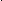 День открытых дверей «Здравствуй детский сад!» (знакомство с детским садом)Старший воспитательАпрельПосещение открытых занятийСтарший воспитательДни здоровьяДни здоровьяДни здоровьяСентябрь День здоровьяИнструктор по ФКЯнварь	«Неделя здоровья»	Инструктор по ФКАпрельВсемирный День здоровьяИнструктор по ФКТематические выставкиТематические выставкиТематические выставкиСентябрьВыставка рисунков «Краски осени» воспитатели ДОУОктябрьВыставка поделок из природного материала «Осенний марафон»воспитатели ДОУНоябрьВыставка стенгазет «Портрет моей мамы»воспитатели ДОУДекабрьВыставка рисунков «Зимняя пора» Выставка детских работ «Новогоднее настроение»воспитатели ДОУЯнварьВыставка фотографий «Рождественские забавы»воспитатели ДОУФевральВыставка стенгазет «Защитникам Отечества посвящается»воспитатели ДОУМартВыставка рисунков «Весна пришла» Выставка детских работ «Милой маме»воспитатели ДОУАпрельВыставка детских рисунков «Космическое пространство»воспитатели ДОУМайВыставка детских работ «Память жива!»воспитатели ДОУИюньВыставка детских рисунков «Здравствуй, лето!»воспитатели ДОУ                                  Праздничные мероприятия и развлечения                                       Праздничные мероприятия и развлечения                                       Праздничные мероприятия и развлечения                                       Праздничные мероприятия и развлечения                                       Праздничные мероприятия и развлечения                                       Праздничные мероприятия и развлечения                                       Праздничные мероприятия и развлечения                                       Праздничные мероприятия и развлечения                                       Праздничные мероприятия и развлечения                                       Праздничные мероприятия и развлечения                                       Праздничные мероприятия и развлечения     Первая младшая группа (1,5-3года)Вторая младшая группа(3-4 года)Вторая младшая группа(3-4 года)Вторая младшая группа(3-4 года)Вторая младшая группа(3-4 года)Средняя группа (4-5 лет)Старшая группа (5-6 лет)Старшая группа (5-6 лет)Старшая группа (5-6 лет)Подготовительная к школе группа (6-7 лет)Сентябрь «Здравствуй детский сад!»«День здоровья»«День знаний. День здоровья»«В гостях у светофора »-спортивное развлечение«День знаний. День здоровья»«В гостях у светофора »-спортивное развлечение«День знаний. День здоровья»«В гостях у светофора »-спортивное развлечение«День знаний. День здоровья»«В гостях у светофора »-спортивное развлечение«День знаний. День здоровья»«В гостях у светофора »-спортивное развлечение«День знаний. День здоровья»«В гостях у светофора »-спортивное развлечение«День знаний. День здоровья»«В гостях у светофора »-спортивное развлечение«День знаний. День здоровья»«В гостях у светофора »-спортивное развлечение«День знаний. День здоровья»«В гостях у светофора »-спортивное развлечениеОктябрь«Осень, Осень  в гости просим»- музыкальное развлечение«Осенняя мозаика»-музыкальный праздник«Осенняя мозаика»-музыкальный праздник«Осенняя мозаика»-музыкальный праздник«Осенняя мозаика»-музыкальный праздник«Осенняя мозаика»-музыкальный праздник«Осенняя мозаика»-музыкальный праздник«Осенняя мозаика»-музыкальный праздник«Осенняя мозаика»-музыкальный праздник«Осенняя мозаика»-музыкальный праздникНоябрь                                            «Веселые старты» -спортивные соревнования с участием родителей воспитанников                                            «Веселые старты» -спортивные соревнования с участием родителей воспитанников                                            «Веселые старты» -спортивные соревнования с участием родителей воспитанников                                            «Веселые старты» -спортивные соревнования с участием родителей воспитанников                                            «Веселые старты» -спортивные соревнования с участием родителей воспитанников                                            «Веселые старты» -спортивные соревнования с участием родителей воспитанников                                            «Веселые старты» -спортивные соревнования с участием родителей воспитанников                                            «Веселые старты» -спортивные соревнования с участием родителей воспитанников                                            «Веселые старты» -спортивные соревнования с участием родителей воспитанников                                            «Веселые старты» -спортивные соревнования с участием родителей воспитанниковНоябрь«Концерт для мам»-концерт посвященный Дню матери«Концерт для мам»-концерт посвященный Дню матери«Концерт для мам»-концерт посвященный Дню матери«Концерт для мам»-концерт посвященный Дню матери«Концерт для мам»-концерт посвященный Дню матери«Концерт для мам»-концерт посвященный Дню матери«Концерт для мам»-концерт посвященный Дню матери«Концерт для мам»-концерт посвященный Дню материДекабрь                                                                              «Уроки безопасности»-развлечение                                                                             «Уроки безопасности»-развлечение                                                                             «Уроки безопасности»-развлечение                                                                             «Уроки безопасности»-развлечение                                                                             «Уроки безопасности»-развлечение                                                                             «Уроки безопасности»-развлечение                                                                             «Уроки безопасности»-развлечение                                                                             «Уроки безопасности»-развлечение                                                                             «Уроки безопасности»-развлечение                                                                             «Уроки безопасности»-развлечениеДекабрь «Чудо-сказка Новый год!» -новогодние утренники«Чудо-сказка Новый год!» -новогодние утренники«Чудо-сказка Новый год!» -новогодние утренники«Чудо-сказка Новый год!» -новогодние утренники«Чудо-сказка Новый год!» -новогодние утренники«Чудо-сказка Новый год!» -новогодние утренники«Чудо-сказка Новый год!» -новогодние утренники«Чудо-сказка Новый год!» -новогодние утренники«Чудо-сказка Новый год!» -новогодние утренники«Чудо-сказка Новый год!» -новогодние утренникиЯнварь Зимние каникулы -  «Неделя здоровья»«Рождественские забавы»  (игровые забавы в группах и на улице)Зимние каникулы -  «Неделя здоровья»«Рождественские забавы»  (игровые забавы в группах и на улице)Зимние каникулы -  «Неделя здоровья»«Рождественские забавы»  (игровые забавы в группах и на улице)Зимние каникулы -  «Неделя здоровья»«Рождественские забавы»  (игровые забавы в группах и на улице)Зимние каникулы -  «Неделя здоровья»«Рождественские забавы»  (игровые забавы в группах и на улице)Зимние каникулы -  «Неделя здоровья»«Рождественские забавы»  (игровые забавы в группах и на улице)Зимние каникулы -  «Неделя здоровья»«Рождественские забавы»  (игровые забавы в группах и на улице)Зимние каникулы -  «Неделя здоровья»«Рождественские забавы»  (игровые забавы в группах и на улице)Зимние каникулы -  «Неделя здоровья»«Рождественские забавы»  (игровые забавы в группах и на улице)Зимние каникулы -  «Неделя здоровья»«Рождественские забавы»  (игровые забавы в группах и на улице)Февраль«День военно-воздушных шариков»- спортивное развлечение«День военно-воздушных шариков»- спортивное развлечение«День военно-воздушных шариков»- спортивное развлечение«Мы - будущие защитники Родины!»- спортивное развлечение «Мы - будущие защитники Родины!»- спортивное развлечение «Мы - будущие защитники Родины!»- спортивное развлечение «Мы - будущие защитники Родины!»- спортивное развлечение «Мы - будущие защитники Родины!»- спортивное развлечение «Мы - будущие защитники Родины!»- спортивное развлечение «Мы - будущие защитники Родины!»- спортивное развлечение Февраль«День военно-воздушных шариков»- спортивное развлечение«День военно-воздушных шариков»- спортивное развлечение«День военно-воздушных шариков»- спортивное развлечение «Как на Масленой неделе» -развлечение «Как на Масленой неделе» -развлечение «Как на Масленой неделе» -развлечение «Как на Масленой неделе» -развлечение «Как на Масленой неделе» -развлечение «Как на Масленой неделе» -развлечение «Как на Масленой неделе» -развлечениеМарт«Цветы для мамы» - праздники, посвященные Международному Женскому Дню«Цветы для мамы» - праздники, посвященные Международному Женскому Дню«Цветы для мамы» - праздники, посвященные Международному Женскому Дню«Цветы для мамы» - праздники, посвященные Международному Женскому Дню«Цветы для мамы» - праздники, посвященные Международному Женскому Дню«Цветы для мамы» - праздники, посвященные Международному Женскому Дню«Цветы для мамы» - праздники, посвященные Международному Женскому Дню«Цветы для мамы» - праздники, посвященные Международному Женскому Дню«Цветы для мамы» - праздники, посвященные Международному Женскому Дню«Цветы для мамы» - праздники, посвященные Международному Женскому ДнюМарт«Край родной, навек любимый»-музыкально-литературная композиция«Край родной, навек любимый»-музыкально-литературная композиция«Край родной, навек любимый»-музыкально-литературная композицияМарт«Спички детям не игрушки» - музыкально-театрализованное представление по ППБ«Спички детям не игрушки» - музыкально-театрализованное представление по ППБ«Спички детям не игрушки» - музыкально-театрализованное представление по ППБ«Спички детям не игрушки» - музыкально-театрализованное представление по ППБ«Спички детям не игрушки» - музыкально-театрализованное представление по ППБ«Спички детям не игрушки» - музыкально-театрализованное представление по ППБ«Спички детям не игрушки» - музыкально-театрализованное представление по ППБ«Спички детям не игрушки» - музыкально-театрализованное представление по ППБ«Спички детям не игрушки» - музыкально-театрализованное представление по ППБ«Спички детям не игрушки» - музыкально-театрализованное представление по ППБАпрель «Весёлые вытворяшки»-день смеха, музыкально-спортивное развлечение«Всемирный День здоровья»спортивный праздник с участием родителей воспитанников «Весёлые вытворяшки»-день смеха, музыкально-спортивное развлечение«Всемирный День здоровья»спортивный праздник с участием родителей воспитанников «Весёлые вытворяшки»-день смеха, музыкально-спортивное развлечение«Всемирный День здоровья»спортивный праздник с участием родителей воспитанников «Весёлые вытворяшки»-день смеха, музыкально-спортивное развлечение«Всемирный День здоровья»спортивный праздник с участием родителей воспитанников «Весёлые вытворяшки»-день смеха, музыкально-спортивное развлечение«Всемирный День здоровья»спортивный праздник с участием родителей воспитанников «Весёлые вытворяшки»-день смеха, музыкально-спортивное развлечение«Всемирный День здоровья»спортивный праздник с участием родителей воспитанников «Весёлые вытворяшки»-день смеха, музыкально-спортивное развлечение«Всемирный День здоровья»спортивный праздник с участием родителей воспитанников «Весёлые вытворяшки»-день смеха, музыкально-спортивное развлечение«Всемирный День здоровья»спортивный праздник с участием родителей воспитанников «Весёлые вытворяшки»-день смеха, музыкально-спортивное развлечение«Всемирный День здоровья»спортивный праздник с участием родителей воспитанников «Весёлые вытворяшки»-день смеха, музыкально-спортивное развлечение«Всемирный День здоровья»спортивный праздник с участием родителей воспитанниковАпрельКонкурс чтецов  «Путешествие к Звёздам»Конкурс чтецов  «Путешествие к Звёздам»Конкурс чтецов  «Путешествие к Звёздам»Конкурс чтецов  «Путешествие к Звёздам»Май«Весна-красна»- музыкальный праздник«Весна-красна»- музыкальный праздник«Весна-красна»- музыкальный праздник«Весна-красна»- музыкальный праздник«Весна-красна»- музыкальный праздник«Весна-красна»- музыкальный праздник«Никто не забыт, ничто не забыто» (парад)- спортивный праздник «Никто не забыт, ничто не забыто» (парад)- спортивный праздник «Никто не забыт, ничто не забыто» (парад)- спортивный праздник «Никто не забыт, ничто не забыто» (парад)- спортивный праздник Май«Весёлый стадион» - спортивное развлечение«Весёлый стадион» - спортивное развлечение«Весёлый стадион» - спортивное развлечение«Весёлый стадион» - спортивное развлечение«До свидания, детский сад!» выпускной бал«До свидания, детский сад!» выпускной балакции, смотры – конкурсы, проекты	акции, смотры – конкурсы, проекты	акции, смотры – конкурсы, проекты	МесяцТема, содержаниеОтветственныеСентябрь«Акция добрых дел»ОктябрьКонкурс лучшей осенней поделки «Осенний марафон»Старший воспитатель, педагоги ДОУДекабрьКонкурс новогодних поделок « Зимняя сказка»Старший воспитатель, педагоги ДОУЯнварьСмотр-конкурс  «Зимние постройки из снега»Старший воспитатель, педагоги ДОУФевраль«Акция добрых дел»Старший воспитатель, педагоги ДОУМартСмотр-конкурс  «Здоровьесберегающая среда групп»Старший воспитатель, педагоги ДОУАпрель«Акция добрых дел»Старший воспитатель, педагоги ДОУМай Тематическая акция «Память, которой не будет конца»Старший спитатель, педагоги ДОУИюньСмотр-конкурс групповых  участков   «Территория радости»№ п/п  Содержание основных мероприятий        Срок проведенияИсполнитель1Разработка системы работы с родителями.АвгустЗаведующий,старший воспитатель,педагоги 2Сбор банка данных по семьям воспитанниковСоциологическое исследование социального статуса и психологического микроклимата семьи:- анкетирование, наблюдение, беседыСентябрьПедагоги 3Нормативно-правовое обеспечениеСоздание пакета нормативно-правовой документации, обеспечивающей сотрудничество с родителями СентябрьЗаведующий 4Наглядная педагогическая пропагандаВыпуск информационного стенда для родителей: «Чтобы не было беды» (информация для родителей и детей по ОБЖ)Оформление папок – передвижек:- по вопросам воспитания и обучения- по вопросам оздоровительной работыВ течение годаПедагоги 5ВыставкиОформление фото выставокОформление выставок детских работОформление выставок детских работ, совместно с родителямиВ течение годаПедагоги  6Праздники и развлечения«День знаний. День здоровья»«Осенняя мозаика»«День матери. Мама – счастье моё!»«Новогодние утренники»«Рождественские забавы»«Развлечение, посвящённое дню защитника отечества»«Праздник, посвящённых международному женскому дню. Цветы для мамы.», «Широкая масленица»«День улыбок», «Весенний праздник – встречаем весну»«День Памяти, посвящённый Дню Победы»В течение годаСтарший воспитатель,педагоги,воспитатели, музыкальный руководитель,инструктор по физкультуре7Привлечение родителей к участию во внутри садовских конкурсах, развлечениях, праздникахСентябрь-майПедагоги 8Помощь родителей учреждению:Участие в субботникахПривлечение родителей к благоустройству территории ДОУВ течениегодаПедагоги №Тема (содержание)ОтветственныйСрокОтм о вып1«Преемственность в работе ДОУ и школы. Новые требования ФГОС».Содержаниепреемственности в работе образовательных учрежденийЦелевые ориентиры ФГОС ДОВопросы безопасностиЗаведующийЗаведующийст. воспитательЗав. д/сст. воспитатель, воспитатели групп № 5,6,9Сентябрь18.092Все о питании детей дошкольного возрастаОсновы здорового питания детей дошкольного возрастаПрезентация«О работе МБДОУ «Детский сад№ 215»ЗаведующийЗаведующийст. воспитательЗав. д/сст. воспитатель, воспитатели групп № 5,6,9Январь29.013«Формирование у дошкольников созидательного отношения к окружающему миру»Презентация опытасемейного воспитания по теме: «Мама, папа, я –познавательная семья!»ЗаведующийЗаведующийст. воспитательЗав. д/сст. воспитатель, воспитатели групп № 5,6,9Апрель22.04Взаимодействие с учреждениямиОбразования г.Новокузнецка	В течение годаСт.воспитательВзаимодействие с социальными партнерамиСентябрь-май поиндивидуальному  плануСт.воспитатель№Тема проверкиМероприятияОтражение результата№Тема проверкиМероприятияОтражение результата123456789СЕНТЯБРЬСЕНТЯБРЬСЕНТЯБРЬСЕНТЯБРЬСЕНТЯБРЬСЕНТЯБРЬСЕНТЯБРЬСЕНТЯБРЬСЕНТЯБРЬСЕНТЯБРЬСЕНТЯБРЬСЕНТЯБРЬСЕНТЯБРЬСЕНТЯБРЬ«Подготовка воспитателя к рабочему дню, (НОД)»наблюдение, беседаКарта контроляАдаптация детей к ДОУнаблюдение, анализ документацииСовещание при заведующейОрганизация работы с родителяминаблюдение, беседаКарта контроля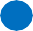 ОКТЯБРЬОКТЯБРЬОКТЯБРЬОКТЯБРЬОКТЯБРЬОКТЯБРЬОКТЯБРЬОКТЯБРЬОКТЯБРЬОКТЯБРЬОКТЯБРЬОКТЯБРЬОКТЯБРЬОКТЯБРЬ«Система работы по формированию у дошкольников привычки к здоровому образу жизни». наблюдение, беседа,анкетирование, анализ планаПедагогический совет№ 2 (справка)Организация прогулкинаблюдение, беседа,анализ планаСостояние работы педагогов по проведению утренней гимнастики наблюдение, беседа,анкетирование, анализ планаКарта контроляВедение документацииПроверка документацииКарта контроляНОЯБРЬНОЯБРЬНОЯБРЬНОЯБРЬНОЯБРЬНОЯБРЬНОЯБРЬНОЯБРЬНОЯБРЬНОЯБРЬНОЯБРЬНОЯБРЬНОЯБРЬНОЯБРЬОрганизация питания, воспитание культуры поведения за столомнаблюдение, беседаКарта контроляОрганизация кружковой деятельностинаблюдение, беседа,анализ планаКарта контроляОрганизация дневного снанаблюдение, беседаКарта контроляДЕКАБРЬДЕКАБРЬДЕКАБРЬДЕКАБРЬДЕКАБРЬДЕКАБРЬДЕКАБРЬДЕКАБРЬДЕКАБРЬДЕКАБРЬДЕКАБРЬДЕКАБРЬДЕКАБРЬДЕКАБРЬСостояние работы педагогов по формированию книжной культуры у детей наблюдение, анализ плана, беседаКарта контроляОрганизация режимных моментовнаблюдение, беседаКарта контроляМетодика проведения музыкальных занятийнаблюдение, анализ плана, беседаКарта контроляЯНВАРЬЯНВАРЬЯНВАРЬЯНВАРЬЯНВАРЬЯНВАРЬЯНВАРЬЯНВАРЬЯНВАРЬЯНВАРЬЯНВАРЬЯНВАРЬЯНВАРЬЯНВАРЬ «Формирование элементарных математических представлений у дошкольников»наблюдение, беседа, анализ плана, анкетированиеПедагогический совет№ 3(справка)Условия в группах для самостоятельной художественной деятельности детей, экспериментирования в группахнаблюдение, беседаКарта контроляСоблюдение режима двигательной активности.наблюдение, беседаКарта контроляФЕВРАЛЬФЕВРАЛЬФЕВРАЛЬФЕВРАЛЬФЕВРАЛЬФЕВРАЛЬФЕВРАЛЬФЕВРАЛЬФЕВРАЛЬФЕВРАЛЬФЕВРАЛЬФЕВРАЛЬФЕВРАЛЬФЕВРАЛЬОрганизация работы с детьми в группахмладшего возрастанаблюдение, анализ планаСправкаГотовность педагога к рабочему днюнаблюдение, беседа, анализ планаКарта контроляВедение документацииПроверка документацииКарта контроляМАРТМАРТМАРТМАРТМАРТМАРТМАРТМАРТМАРТМАРТМАРТМАРТМАРТМАРТСостояние работы педагогов поорганизации прогулкинаблюдение, анализ планаКарта контроляАнализ детских работ по изобразительной деятельностинаблюдение, беседаКарта контроляОрганизация досугов и развлечений детейнаблюдение, беседа, анализ планаКарта контроляАПРЕЛЬАПРЕЛЬАПРЕЛЬАПРЕЛЬАПРЕЛЬАПРЕЛЬАПРЕЛЬАПРЕЛЬАПРЕЛЬАПРЕЛЬАПРЕЛЬАПРЕЛЬАПРЕЛЬАПРЕЛЬСостояние работы педагогов поорганизации прогулкинаблюдение, беседа, анализ планаКарта контроляСостояние работы педагогов формированию готовности выпускников к обучению в школемониторинг достижений выпускниковСправкаАнализ дистанционной работы педагогов ДОУнаблюдение, беседаСправка МАЙМАЙМАЙМАЙМАЙМАЙМАЙМАЙМАЙМАЙМАЙМАЙМАЙМАЙАнализ выполнения образовательной программымониторингСправкаОтчет об образовательной и методической работе за учебный годнаблюдение, анализ плана, беседа, анкетированиеПедагогический совет № 4Готовность групп и участков к летнему оздоровительному сезонуанализ предметно – пространственной среды Карта контроля                               ИЮНЬ                               ИЮНЬ                               ИЮНЬ                               ИЮНЬ                               ИЮНЬ                               ИЮНЬ                               ИЮНЬ                               ИЮНЬ                               ИЮНЬ                               ИЮНЬ                               ИЮНЬВедение документацииПроверка документацииКарта контроляСостояние оздоровительной работы педагогов сдетьминаблюдение, анализ плана, беседаКарта контроляОрганизация прогулокнаблюдение, анализ плана, беседаКарта контроляИЮЛЬИЮЛЬИЮЛЬИЮЛЬИЮЛЬИЮЛЬИЮЛЬИЮЛЬИЮЛЬИЮЛЬИЮЛЬИЮЛЬИЮЛЬИЮЛЬСостояние работы педагогов по формированиюЭкологических представлений у детейнаблюдение, анализ плана, беседаКарта контроляПроведение закаливающих мероприятийнаблюдение, анализ плана, беседаКарта контроляДеятельность детей в течение дня (в соответствии с планом работы)наблюдение, анализ плана, беседаКарта контроляАВГУСТ АВГУСТ АВГУСТ АВГУСТ АВГУСТ АВГУСТ АВГУСТ АВГУСТ АВГУСТ АВГУСТ АВГУСТ АВГУСТ АВГУСТ АВГУСТ Организация прогулокнаблюдение, анализ плана, беседаКарта контроляОрганизация досугов и развлечений детейнаблюдение, анализ плана, беседаКарта контроляГотовность педагогов групп к новому учебному годуанализ предметно – пространственной среды, анализ документации педагоговСправка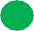 Контроль организации медицинского обслуживания вДОО.Контроль за работой персоналаежедневнозаведующийПрохождение проф. осмотра сотрудниками ДОО постоянно по графикузаведующийСоблюдение требований СанПиН при организации производственного контроля.постояннозаведующийКонтроль за адаптацией детей раннего возрастасентябрь-октябрьзаведующийст.   воспитательКонтроль за соответствием антропометрических данных детей и расстановкой мебели.постоянно (2 раза в год)ст.м/сКонтроль за освещением и правильным подбороммебелипостояннозаведующийст.   воспитательКонтроль за организацией питания в ДОУ.Система необходимой нормативной документации поорганизации питания1 раз в месяцзаведующийМедицинский контроль за организацией питания в ДОУ:- Контроль за качеством поступающих продуктов и их транспортировкой;а) бракераж целостности упаковки, б) органолептическая оценка(внешний вид, цвет, запах, вкус, консистенция) в)проверка сертификата,	гигиеническогозаключенияКонтроль за условиями хранения продуктов и соблюдением сроков реализации;Контроль за технологией приготовления пищи в соответствии с технологическими картами и 20- дневным менюСанитарно-эпидемиологический контроль за работой пищеблока;Контроль за соблюдением натуральных норм;Контроль за соблюдением норм питания в группах;Выполнение графика производственного контроля;Проверка закладки продуктов и выхода готовых блюд.постояннокомиссия заведующийКонтроль за хозяйственной деятельностью.Контроль за работой завхозапостояннозаведующийКонтроль за сохранностью имущества (инвентаризация)завхозКонтроль за техническим сост. ДОУ:планирование поремонту;подготовка кзиме.сентябрь, октябрьзаведующий завхоз.Контроль за соблюдением правил внутреннеготрудового распорядкапостояннозаведующий,завхозКонтроль за организацией метод.работыСоставление графиков занятости помещений, сеток НОД, режимов дня по группам и др.август, сентябрьст. воспитательКорректировка:-основной общеобразовательной программы ДОО,августст.   воспитатель заведующийОрганизация кружковой работы.сентябрьзаведующий ст.воспитательРазработка положений к смотрам, конкурсам,проверкам.в течениегодаст.воспитатель заведующийКонтроль за выполнением методических мероприятий в соответствии с планомв течение годаст.   воспитательзаведующийМероприятиесрокответствен.Отм. овып.I.Финансово-экономическая деятельность ДОУ:Комплектование групп по возрастамавгуст, сентябрьзаведующийУтверждение штата сотрудников и расстановка по группам, тарификацияавгуст, сентябрьзаведующийОтчёт по выполнению муниципального заданиядекабрьзаведующийРабота с трудовыми книжками сотрудниковв течение годазаведующийРабота с договорами:с сотрудниками;с родителями (законными представителями);с организациями.в течение годазаведующийСоставление данных по персонифицированному учёту, подача их в ЦБ и корректировка в ПФ.декабрьзаведующийРабота с кадрами:издание приказов по личному составу;ведение личных дел педагогических работников;составление графика отпусков;оформление трудовых книжек.постояннозаведующий Издание приказов по основной деятельности.постоянноЗаведующий Работа с приказами и распоряжениями вышестоящих организаций.по мере поступленияЗаведующий ст.воспитательОрганизационная деятельность:Формирование трудового распорядка дня в соответствии с функциональными обязанностями и Российским трудовым законодательствомсентябрьЗаведующий завхозПроверка готовности ДОУ к началу учебного годаавгустЗаведующийзавхозкомиссияВыполнение предписаний органов Госпожнадзора иРоспотребнадзора и других проверяющих организацийв течение годаЗаведующийСоставление актов:-испытание спортивного оборудования в музыкальном зале;-разрешение на проведение занятий в музыкальном зале, группах;-готовности ДОУ к новому учебному году;-проверки состояния ограждений, подвальных помещений и кровли;-технического осмотра здания.июльЗаведующий,завхозУтверждение планов:-обучения работников по ГО и ЧС, пожарной безопасности- работы с воспитанниками по обучению правилам пожарной безопасности, безопасности в быту, предупреждения детского дорожно – транспортного травматизма.декабрь, январьсентябрьзаведующий, Организация работ по выполнению нормативных документов, проведение инструктажей:а) охрана жизни и здоровья детей;б) требования к санитарно – гигиеническому режиму и состоянию сотрудников ; в) правила пожарной безопасности;г) работа по охране труда:дополнение нормативной базы;работа по составлению новых должностных инструкций;создание комиссии по охране труда;составление акта на испытание снарядов физкультурном зале;работа по проведению инструктажа по охране труда с каждой категорией работников;д) система работы по обеспечению жизнедеятельности и безопасности детей и сотрудников:инструктажи по охране труда (ОТ), технике безопасности (ТБ), пожарной безопасности(ПБ);в течение годаЗаведующий завхозст.   воспитательинструктаж о неотложных действиях персонала по сигналам ГО и ЧС;инструктаж о неотложных действиях персонала при обнаружении опасных предметов в здании и территории ДОУ, при сообщении о террористическом акте;тренинг по отработке оповещений и действий штаба ДОУ при ЧС и терактах.Подведение итогов организации административно- хозяйственной деятельности:административный час;совещание;заседания;еженедельно (понедельник)-по      необходимостираз в кварталзаведующийКорректировка и утверждение:- плана проведения тренировочной эвакуации.сентябрьзаведующийст.воспитательНазначение:ответственного по охране труда;ответственных за обеспечение безопасности.июльзаведующийСоставление социального паспорта семьисентябрьЗаведующий, ст.   воспитательПроведение практической отработки плана эвакуации Каждый третий четверг месяцазаведующий ст.   воспитательМесячник по безопасности дорожного движения.сентябрьст.воспитательОрганизация работы ДОУ в летний период (план)майст.воспитательОрганизация работы по награждению: оформлениематериалов на награды.Сентябрь , январьзаведующийст.   воспитательКонтрольное обследование семей социального риска,выявление и профилактическая работа с данными семьями.по планузаведующийст.   воспитательРабота с вновь прибывшими детьми по оформлению компенсации.сентябрь- октябрьЗаведующийПроведение общих собраний коллектива:Собрания трудового коллективаа) «Работа ДОУ в 2021 – 22 учебном году»правила внутреннего трудового распорядкаграфик работы сотрудниковподведение итогов ремонтных работ летом;подведение итогов подготовки групп к началу учебного года;сентябрьзаведующийв) «Подведение итогов работы ДОУ за 2021 – 22учебный год».- подведение итогов работы коллектива за год;майзаведующийПриобретение игрового материала на группы, канцелярских товаров, игрушекв течение годазаведующий ст.воспитательПриобретение детской мебели,ковров для групповых помещенийв течениегодазаведующийзавхозРабота с архивом:Работа по оформлению дел, подлежащих хранению.систематически, по мере необходимостизаведующий,Работа с системой АИСпонеобходимостист.   воспитательзаведующийИнформационно-оформительская деятельностьИнформационно-оформительская деятельностьИнформационно-оформительская деятельностьИнформационно-оформительская деятельностьОрганизация	работы	Интернет-сайтаМБДОУ «Детский сад № 215»В течение годаСт.воспитательВыпуск	буклетов,	памяток	дляродителей.В течение годаЕжемесячноПедагогиРазработка	инструкций	иметодических	рекомендаций	для педагогов.В течение годаЕжемесячноЗаведующийСт.воспитательОформление информационных стендовдля родителей.В течение годаЕжемесячноПедагогиИзготовление наглядных пособийдляООД с воспитанниками.В течение годаЕжемесячноПедагоги№ п/пМероприятиясрокиОтветственные1Знакомство с ст.2,3,5,9 Закона РФ « О борьбе с терроризмом»2 раза в год (октябрь, апрель)заведующая2Усиление пропускного режима допуска граждан и автотранспорта на территорию ДОУпостояннозавхоз3Организация внешней безопасности (исправность забора, калиток, наличие замков на складских помещениях, воротах, освещённость территории, своевременный вывоз бытовых отходов и др.)постояннозавхоз4Приказ о пропускном режимеавгустзаведующий5Инструктаж по обеспечению безопасности, антитеррористической защищенности сотрудников и детей в условиях повседневной деятельности.2 раза в год(октябрь, апрель)заведующий6Инструктаж по действиям при обнаружении предмета, похожего на взрывное устройство.2 раза в год(октябрь, апрель)заведующий7Инструктаж по действиям при поступлении угрозы террористического акта по телефону, при поступлении  угрозы террористического акта в письменном виде, по действиям при захвате террористами заложников.2 раза в год(октябрь, апрель)заведующий8Осмотр территории на наличие посторонних и подозрительных предметов.Проведение проверок на предмет обнаружения бесхозных вещей и предметов на объекте или  в непосредственной близости от него. Ежедневно:Утром перед прогулкамиМл.воспитатели,Воспитатели всех групп9Ежедневные осмотры помещений и территории с отметкой результатов в спец.  журналеежедневноЗавхоз10Обновление стендов «Антитеррор»В течение годаСт.воспитатель11 «Сущность терроризма»майзаведующий12Контроль  за работой кнопки экстренного вызова полиции.В течение годаСогласно договора13Анализ работы по антитеррористической защищенности  ДОУМай Заведующий№ п/пМероприятиясрокиответственные1Беседы на темы: «Предметы, требующие осторожного обращения», «Поведение в детском саду и на улице», «Как я должен поступать». Ситуативные беседы в режимных моментах по повышению бдительности, обучению правилам поведения в условиях ЧП.В течение года, согласно плана работыВоспитатели всех групп2Проведение занятий познавательного цикла на тему антитеррористического характера   (ОБЖ)Согласно перспективного планаВоспитатели средних и старшей групп3Проведение дидактических игр: «Правила поведения или как я должен поступить», «Как избежать неприятностей» и др.Согласно плана работыВоспитатели средних и старшей групп4Обыгрывание ситуаций «Как себя вести, если  . . .».Согласно плана работыВоспитатели дошкольных групп5Игра-тренинг «Терроризм и антитеррористическая безопасность»Май Воспитатели старших групп6Работа по комплектам плакатов по действиям в ЧС, методической литературой (см. в метод кабинете)Согласно планаВоспитатели групп7Проведение практических занятий  по антитеррористической безопасности.ежемесячноЗаведующий, воспитатели всех групп8Изготовление наглядных пособий по материалам бесед.Согласно плана работыВоспитатели дошкольных групп9Организация выставки детских рисунков на тему «Я хочу жить счастливо»Май Воспитатели старших групп№ п/пМероприятиясрокиответственные1Обновление стенда « Антитеррор»В течение годаЗаведующий2Оформление информационных уголков на группах (папки-передвижки, консультационные папки, памятки, буклеты и т.п.) Темы: «Терроризм и антитеррористическая безопасность», «Предупреждение детей об опасности - обязанность родителей», «Действия в чрезвычайных ситуациях», «Безопасность в вашем доме». «Правила личной безопасности» и др.В течение годаВоспитатели  всех возрастных групп3Проведение бесед с родителями о режиме посещения ДОУ, о пропускном режиме.В течение годаВоспитатели всех возрастных групп4Проведение общего родительского собрания сентябрьЗаведующийУТВЕРЖДАЮ: __________Заведующий МБ ДОУ № 215Грибанова Е.Г.Приказ № ___      от «___» _________ 2021 г.Дата проведенияДата проведенияНаименование мероприятияМесто проведенияМесто проведенияОтветственные за организацию и проведениеОтветственные за организацию и проведениеОтметка об исполнении (с указанием даты проведения, количества участников. Краткое описание)СЕНТЯБРЬСЕНТЯБРЬСЕНТЯБРЬСЕНТЯБРЬСЕНТЯБРЬСЕНТЯБРЬСЕНТЯБРЬСЕНТЯБРЬИнструктивно-методическая работа с педагогическими работникамиИнструктивно-методическая работа с педагогическими работникамиИнструктивно-методическая работа с педагогическими работникамиИнструктивно-методическая работа с педагогическими работникамиИнструктивно-методическая работа с педагогическими работникамиИнструктивно-методическая работа с педагогическими работникамиИнструктивно-методическая работа с педагогическими работникамиИнструктивно-методическая работа с педагогическими работниками30.08.202130.08.2021Составление и утверждение плана работы  по профилактике  ДДТТ на 2020-2021 учебный годМБ ДОУ «Детский сад № 215»МБ ДОУ «Детский сад № 215»старший воспитатель, воспитателистарший воспитатель, воспитателипедсовет04.09.202104.09.2021Содержание работы с детьми по формированию представлений и знаний о ПДДМБ ДОУ «Детский сад № 215»МБ ДОУ «Детский сад № 215»старший воспитательстарший воспитательконсультацияОрганизационно-массовые мероприятияОрганизационно-массовые мероприятияОрганизационно-массовые мероприятияОрганизационно-массовые мероприятияОрганизационно-массовые мероприятияОрганизационно-массовые мероприятияОрганизационно-массовые мероприятияОрганизационно-массовые мероприятия01.09.202101.09.2021Единый День Безопасности. «В гостях у светофора »Спортивная площадка ДОУСпортивная площадка ДОУИнструктор по ФК Инструктор по ФК спортивное развлечениеОКТЯБРЬОКТЯБРЬОКТЯБРЬОКТЯБРЬОКТЯБРЬОКТЯБРЬОКТЯБРЬОКТЯБРЬИнструктивно-методическая работа с педагогическими работникамиИнструктивно-методическая работа с педагогическими работникамиИнструктивно-методическая работа с педагогическими работникамиИнструктивно-методическая работа с педагогическими работникамиИнструктивно-методическая работа с педагогическими работникамиИнструктивно-методическая работа с педагогическими работникамиИнструктивно-методическая работа с педагогическими работникамиИнструктивно-методическая работа с педагогическими работниками07.10.2021 «В помощь воспитателю» - «Изучаем ПДД» «В помощь воспитателю» - «Изучаем ПДД»Пед.кабинетстарший воспитатель, воспитателистарший воспитатель, воспитателиВыставка и обзор методической литературы по основам безопасности дорожного движенияВыставка и обзор методической литературы по основам безопасности дорожного движенияОрганизационно-массовые мероприятияОрганизационно-массовые мероприятияОрганизационно-массовые мероприятияОрганизационно-массовые мероприятияОрганизационно-массовые мероприятияОрганизационно-массовые мероприятияОрганизационно-массовые мероприятияОрганизационно-массовые мероприятия08.10.202112.10.202113.10.202114.10.202115.10.202108.10.202112.10.202113.10.202114.10.202115.10.2021«Дорожная азбука»МБ ДОУ «Детский сад № 215»МБ ДОУ «Детский сад № 215»воспитателивоспитателиБеседы, игровые и проблемные ситуации о правилах поведения на улице.НОЯБРЬНОЯБРЬНОЯБРЬНОЯБРЬНОЯБРЬНОЯБРЬНОЯБРЬНОЯБРЬИнструктивно-методическая работа с педагогическими работникамиИнструктивно-методическая работа с педагогическими работникамиИнструктивно-методическая работа с педагогическими работникамиИнструктивно-методическая работа с педагогическими работникамиИнструктивно-методическая работа с педагогическими работникамиИнструктивно-методическая работа с педагогическими работникамиИнструктивно-методическая работа с педагогическими работникамиИнструктивно-методическая работа с педагогическими работниками10.11.202110.11.2021 « Совершенствование форм работы по профилактике детского дорожно-транспортного травматизма»МБ ДОУ «Детский сад № 215»МБ ДОУ «Детский сад № 215»старший воспитательстарший воспитательКруглый стол Организационно-массовые мероприятияОрганизационно-массовые мероприятияОрганизационно-массовые мероприятияОрганизационно-массовые мероприятияОрганизационно-массовые мероприятияОрганизационно-массовые мероприятияОрганизационно-массовые мероприятияОрганизационно-массовые мероприятия12.11.202112.11.2021«Уроки Безопасности». Музыкальный залМузыкальный залИнструктор по ФКМузыкальные руководителиИнструктор по ФКМузыкальные руководителиМузыкально-спортивное развлечение. ДЕКАБРЬДЕКАБРЬДЕКАБРЬДЕКАБРЬДЕКАБРЬДЕКАБРЬДЕКАБРЬДЕКАБРЬИнструктивно-методическая работа с педагогическими работникамиИнструктивно-методическая работа с педагогическими работникамиИнструктивно-методическая работа с педагогическими работникамиИнструктивно-методическая работа с педагогическими работникамиИнструктивно-методическая работа с педагогическими работникамиИнструктивно-методическая работа с педагогическими работникамиИнструктивно-методическая работа с педагогическими работникамиИнструктивно-методическая работа с педагогическими работниками02.12.202102.12.2021«Дорожная азбука»МБ ДОУ «Детский сад № 215»МБ ДОУ «Детский сад № 215»старший воспитательстарший воспитательконсультацияОрганизационно-массовые мероприятияОрганизационно-массовые мероприятияОрганизационно-массовые мероприятияОрганизационно-массовые мероприятияОрганизационно-массовые мероприятияОрганизационно-массовые мероприятияОрганизационно-массовые мероприятияОрганизационно-массовые мероприятия10.12.202110.12.2021«Дорожные знаки»МБ ДОУ «Детский сад № 215»МБ ДОУ «Детский сад № 215»Воспитатели подготовительных группВоспитатели подготовительных группКВНЯНВАРЬЯНВАРЬЯНВАРЬЯНВАРЬЯНВАРЬЯНВАРЬЯНВАРЬЯНВАРЬИнструктивно-методическая работа с педагогическими работникамиИнструктивно-методическая работа с педагогическими работникамиИнструктивно-методическая работа с педагогическими работникамиИнструктивно-методическая работа с педагогическими работникамиИнструктивно-методическая работа с педагогическими работникамиИнструктивно-методическая работа с педагогическими работникамиИнструктивно-методическая работа с педагогическими работникамиИнструктивно-методическая работа с педагогическими работниками28.01.2021  28.01.2021  «Организация работы с родителями  по профилактике детского дорожно-транспортного травматизма»МБ ДОУ «Детский сад № 215»МБ ДОУ «Детский сад № 215»старший воспитатель, воспитателистарший воспитатель, воспитателисеминарОрганизационно-массовые мероприятияОрганизационно-массовые мероприятияОрганизационно-массовые мероприятияОрганизационно-массовые мероприятияОрганизационно-массовые мероприятияОрганизационно-массовые мероприятияОрганизационно-массовые мероприятияОрганизационно-массовые мероприятия12.01.202113.01.202114.01.202115.01.202118.01.202112.01.202113.01.202114.01.202115.01.202118.01.2021«Дорожная азбука»МБ ДОУ «Детский сад № 215»МБ ДОУ «Детский сад № 215»старший воспитатель, воспитателистарший воспитатель, воспитателиНеделя зимних забав.Беседы, игры с макетом улицы. Чтение литературы по ПДД.ФЕВРАЛЬФЕВРАЛЬФЕВРАЛЬФЕВРАЛЬФЕВРАЛЬФЕВРАЛЬФЕВРАЛЬФЕВРАЛЬИнструктивно-методическая работа с педагогическими работникамиИнструктивно-методическая работа с педагогическими работникамиИнструктивно-методическая работа с педагогическими работникамиИнструктивно-методическая работа с педагогическими работникамиИнструктивно-методическая работа с педагогическими работникамиИнструктивно-методическая работа с педагогическими работникамиИнструктивно-методическая работа с педагогическими работникамиИнструктивно-методическая работа с педагогическими работниками15.02.2021 «Педагогическая копилка» -обмен опытом работы  воспитателей ДОУ по обучению детей правилам дорожного движения». «Педагогическая копилка» -обмен опытом работы  воспитателей ДОУ по обучению детей правилам дорожного движения».Пед.кабинетстарший воспитательстарший воспитательСовещание при заведующей Совещание при заведующей Организационно-массовые мероприятияОрганизационно-массовые мероприятияОрганизационно-массовые мероприятияОрганизационно-массовые мероприятияОрганизационно-массовые мероприятияОрганизационно-массовые мероприятияОрганизационно-массовые мероприятияОрганизационно-массовые мероприятия09.02.202109.02.2021 «Правиладвижения – таблица уважения»МБ ДОУ «Детский сад № 215»МБ ДОУ «Детский сад № 215»воспитателивоспитателиКВНМАРТМАРТМАРТМАРТМАРТМАРТМАРТМАРТИнструктивно-методическая работа с педагогическими работникамиИнструктивно-методическая работа с педагогическими работникамиИнструктивно-методическая работа с педагогическими работникамиИнструктивно-методическая работа с педагогическими работникамиИнструктивно-методическая работа с педагогическими работникамиИнструктивно-методическая работа с педагогическими работникамиИнструктивно-методическая работа с педагогическими работникамиИнструктивно-методическая работа с педагогическими работниками24.03.202124.03.2021«Безопасность детей – забота взрослых»МБ ДОУ «Детский сад № 215»МБ ДОУ «Детский сад № 215»старший воспитательстарший воспитательКонсультацияОрганизационно-массовые мероприятияОрганизационно-массовые мероприятияОрганизационно-массовые мероприятияОрганизационно-массовые мероприятияОрганизационно-массовые мероприятияОрганизационно-массовые мероприятияОрганизационно-массовые мероприятияОрганизационно-массовые мероприятия16.03.202116.03.2021 «Безопасные дороги детям»МБ ДОУ «Детский сад № 215»МБ ДОУ «Детский сад № 215»воспитателивоспитателиКонкурс детских рисунков АПРЕЛЬАПРЕЛЬАПРЕЛЬАПРЕЛЬАПРЕЛЬАПРЕЛЬАПРЕЛЬАПРЕЛЬИнструктивно-методическая работа с педагогическими работникамиИнструктивно-методическая работа с педагогическими работникамиИнструктивно-методическая работа с педагогическими работникамиИнструктивно-методическая работа с педагогическими работникамиИнструктивно-методическая работа с педагогическими работникамиИнструктивно-методическая работа с педагогическими работникамиИнструктивно-методическая работа с педагогическими работникамиИнструктивно-методическая работа с педагогическими работниками23.04.202223.04.2022«Тревожная статистика»МБ ДОУ «Детский сад № 215»МБ ДОУ «Детский сад № 215»старший воспитательстарший воспитательустный журналОрганизационно-массовые мероприятияОрганизационно-массовые мероприятияОрганизационно-массовые мероприятияОрганизационно-массовые мероприятияОрганизационно-массовые мероприятияОрганизационно-массовые мероприятияОрганизационно-массовые мероприятияОрганизационно-массовые мероприятия04.04.202204.04.2022«Незнайка на улице» МБ ДОУ «Детский сад № 215»МБ ДОУ «Детский сад № 215»Инструктор по ФКМузыкальные руководителиИнструктор по ФКМузыкальные руководителидосугМАЙМАЙМАЙМАЙМАЙМАЙМАЙМАЙИнструктивно-методическая работа с педагогическими работникамиИнструктивно-методическая работа с педагогическими работникамиИнструктивно-методическая работа с педагогическими работникамиИнструктивно-методическая работа с педагогическими работникамиИнструктивно-методическая работа с педагогическими работникамиИнструктивно-методическая работа с педагогическими работникамиИнструктивно-методическая работа с педагогическими работникамиИнструктивно-методическая работа с педагогическими работниками16.05.2022-23.05.202216.05.2022-23.05.2022Изучение работы с детьми дошкольного возраста попрофилактике детского дорожно-транспортноготравматизмаМБ ДОУ «Детский сад № 215»МБ ДОУ «Детский сад № 215»старший воспитатель, воспитателистарший воспитатель, воспитателиМониторинговые исследования«Организация изучения правил дорожного движения с детьми в летний оздоровительный период»МБ ДОУ «Детский сад № 215»МБ ДОУ «Детский сад № 215»старший воспитательстарший воспитательКонсультация для педагоговОрганизационно-массовые мероприятияОрганизационно-массовые мероприятияОрганизационно-массовые мероприятияОрганизационно-массовые мероприятияОрганизационно-массовые мероприятияОрганизационно-массовые мероприятияОрганизационно-массовые мероприятияОрганизационно-массовые мероприятия27.05.202227.05.2022 «Транспорт наулицах нашего города»МБ ДОУ «Детский сад № 215»МБ ДОУ «Детский сад № 215»старший воспитатель, воспитателистарший воспитатель, воспитателиКонкурс рисунков на асфальте№№п/п№№п/пПланируемые мероприятияСрокиПроведенияОтветственный за выполнениеОтметка о выполнении112345Организационные мероприятияОрганизационные мероприятияОрганизационные мероприятияОрганизационные мероприятияОрганизационные мероприятияОрганизационные мероприятия1.Подготовка детского сада к новому учебному году:- Проверка наличия и исправности (технического состояния) огнетушителей, - Заблаговременная очистка подвалов, складских помещений от ненужного инвентаря, строительного и иного мусора.- Проверка наличия замков, комплектов запасных ключей к основным и запасным выходамПодготовка детского сада к новому учебному году:- Проверка наличия и исправности (технического состояния) огнетушителей, - Заблаговременная очистка подвалов, складских помещений от ненужного инвентаря, строительного и иного мусора.- Проверка наличия замков, комплектов запасных ключей к основным и запасным выходамДо 1 сентябряЗаведующий хозяйством2Проверка наличия и состояния на этажах планов эвакуации, трафаретных указателей места нахождения огнетушителей, телефонов.Проверка наличия и состояния на этажах планов эвакуации, трафаретных указателей места нахождения огнетушителей, телефонов.До 1 сентябряЗаведующий хозяйством3Изучение нормативных документов по пожарной безопасности федерального и регионального уровнейИзучение нормативных документов по пожарной безопасности федерального и регионального уровнейпостоянноЗаведующий,Старший воспитатель4Разработка и утверждение локальных документов о мерах пожарной безопасности:                          Разработка и утверждение локальных документов о мерах пожарной безопасности:                          До 1 сентябряЗаведующий5Проверка наличия (обновление) инструкций по пожарной безопасности и наглядной информацииПроверка наличия (обновление) инструкций по пожарной безопасности и наглядной информации1 раз в квартал Заведующий, ст. воспитатель7Рассмотрение на административных совещаниях, педагогических советах состояния пожарной безопасности в ДОУ и принятие первоочередных мер по усилению противопожарного режима.Рассмотрение на административных совещаниях, педагогических советах состояния пожарной безопасности в ДОУ и принятие первоочередных мер по усилению противопожарного режима.В течение года по плану МБ ДОУзаведующий8Регулярное оформление наглядной информации для родителей по пожарной безопасностиРегулярное оформление наглядной информации для родителей по пожарной безопасностиВ течение годаст. воспитатель9Приобретение дидактических игр, наглядных пособий для изучения правил пожарной безопасности с воспитанниками Приобретение дидактических игр, наглядных пособий для изучения правил пожарной безопасности с воспитанниками В течение годаЗаведующий, ст. воспитатель10Контроль соблюдения требований пожарной безопасности:                                                             - устранение замечаний по предписаниям пожарного надзора;                                                    - соблюдение противопожарного режима;      - соблюдение правил пожарной безопасности при проведении массовых мероприятий;                 - содержание территории;                                          - содержание здания, помещений ДОУ и путей эвакуации;                                                         - содержание электроустановок;                                - учет и использование первичных средств пожаротушения;                                                            - содержание пожарной сигнализации- Проверка исправности наружного освещения, электрических розеток, выключателей, состояния электрооборудованияКонтроль соблюдения требований пожарной безопасности:                                                             - устранение замечаний по предписаниям пожарного надзора;                                                    - соблюдение противопожарного режима;      - соблюдение правил пожарной безопасности при проведении массовых мероприятий;                 - содержание территории;                                          - содержание здания, помещений ДОУ и путей эвакуации;                                                         - содержание электроустановок;                                - учет и использование первичных средств пожаротушения;                                                            - содержание пожарной сигнализации- Проверка исправности наружного освещения, электрических розеток, выключателей, состояния электрооборудованияВ течение годаЗаведующий, ст. воспитатель, Заведующий хозяйством11Практические занятия по отработке плана эвакуации в случае возникновения пожараПрактические занятия по отработке плана эвакуации в случае возникновения пожараВ течение года (Согласно графика )Заведующий , ст.воспитательРабота с детьмиРабота с детьмиРабота с детьмиРабота с детьмиРабота с детьмиРабота с детьмиБеседа: «Пожар в доме»;Дидактическая игра: «Причины пожаров»;Чтение художественной литературы;Отгадывание загадок;Разбор проблемных ситуаций;Продуктивная деятельность-рисование: «Внимание-пожар»;Просмотр Электронных презентаций по пожарной безопасности: «Пожар в транспорте», «Пожар в лесу», «Пожар в доме».сентябрьВоспитатели всех возрастных группБеседа: «Спички детям – не игрушка»;Дидактическая игра: «Шалости спички»;Чтение художественной литературы;Отгадывание загадок;Разбор проблемных ситуаций;Продуктивная деятельность-аппликация: «Огонь-враг»;Просмотр м/ф «Кошкин дом».октябрьВоспитатели всех возрастных группБеседа: «Осторожно – электроприборы»;Дидактическая игра: «Узнай и назови»;Чтение художественной литературы;Отгадывание загадок;Разбор проблемных ситуаций;Просмотр видеороликов «Азбука безопасности»Смотр-конкурс  «Останови огонь» (рисунок, поделка, книжка-малышка, комиксы, альбом частушек)ноябрьВоспитатели всех возрастных групп Беседа: «Огонь-друг или враг?»;Дидактическая игра: «Составь рассказ по картинке»;Чтение художественной литературы;Отгадывание загадок;Разбор проблемных ситуаций;Просмотр электронных презентаций по пожарной безопасности: «Что мы знаем о пожаре?», «Опасные ситуации».Игротренинг по ППБ : «Не шутите с огнем»;	«Огонь-наш друг, огонь наш враг»     декабрьВоспитатели всех возрастных группБеседа: «Детские шалости с огнем»;Дидактическая игра;Чтение художественной литературы;Отгадывание загадок;Разбор проблемных ситуаций;Продуктивная деятельность – рисование «Осторожно – беда!»;Викторина по пожарной безопасностиянварьВоспитатели всех возрастных группБеседа: «Кухня-не место для игр»;Дидактическая игра: «Детские шалости»;Чтение художественной литературы;Отгадывание загадок;Разбор проблемных ситуаций;Продуктивная деятельность – конструирование: «Мой дом-моя крепость».февральМуз. руководители, воспитатели всех возрастных группБеседа: «Пожар в лесу»;Дидактическая игра;Чтение художественной литературы;Отгадывание загадок;Разбор проблемных ситуаций; Музыкально-театрализованное представление по ППБ: «Кошкин дом» мартВоспитатели всех возрастных группБеседа: «Службы спасения»;Дидактическая игра;Чтение художественной литературы;Отгадывание загадок;Разбор проблемных ситуаций;Продуктивная деятельность – аппликация: ««Службы спасения» - наши друзья»;Просмотр электронных презентаций: «Огонь-друг и враг человека», «Отважная профессия-пожарный»;Выставка детских рисунков: «Не играйте с огнем!»;Просмотр Электронных презентаций: «Опасные вещества».апрельВоспитатели всех возрастных группДидактические игры: «Раньше и теперь», «Горит – не горит», «Что нужно пожарным?», «Диалоги по телефону», «Если возникает пожар»Развлечение «Осторожно – огонь»майВоспитатели всех возрастных группМинутки безопасностиЕжедневно Воспитатели всех возрастных группПрактические занятия с детьми по формированию навыков поведения в пожароопасной ситуацииВ течение года (согласно графика)Воспитатели всех возрастных группИгры:сюжетно-ролевые «Вызов пожарных», «Едем на пожар», «Пожарная часть», «Твои первые действия при пожаре»;подвижные «Пожарные на учениях», «Спасение пострадавших», «Земля, вода, огонь, воздух», «Огненный дракон», «Птички в беде»;театрализованные «Храбрый Зайка»дидактические «Горит – не горит», «Доскажи словечко», «Средства пожаротушения», «Кому, что нужно для работы», «Лото-пожарная безопасность»,  «Как избежать неприятностей», «Сложи картинку», «Пожароопасные предметы»,  «Что необходимо пожарному?», «Куда звонит Чебурашка?», «Чудесные спички», «Хорошо—плохо», «Отгадай загадку»;моделирование ситуаций  «В доме зажгли бенгальские огни», «Мама оставила сушить белье над плитой», «Папа оставил кастрюлю на плите», «Бабушка забыла выключить утюг».В течение годаВоспитатели всех возрастных группЧтение художественной литературы:С. Маршак «Что горит?», «Пожар», «Кошкин дом», «Рассказ о неизвестном герое», «Сказка про спички»;Б. Житков «Пожар на море», «Дым»;К. Чуковский «Путаница»;Л. Толстой «Пожарные собаки», «Пожар», «Дым», «Пожар в море»;Г. Остер «Вредные советы»;С. Михалков «Дядя Степа»;Т. Фетисова «Куда спешат красные машины»;А. Шевченко «Как ловили Уголька»;В. Подольный «Как человек огонь приручил»;Е. Пермяк «Как человек с огнём подружился», «Как Огонь Воду замуж взял», », «Саламандра – повелительница огня»;И. Тверабукин   «Андрейкино дежурство»Н. Гончаров «Пожарная машина»;Г. Цыферов «Жил на свете слоненок»;Д. Орлова «Как Стобед хотел напугать волка»;П. Голосов «Сказка о заячьем теремке и опасном коробке»;Е. Хоринская «Спички-невелички», «И папа, и мама Сережу бранят…»;О. Вациетис «Спички», «Новый год».Загадки, пословицы, поговорки о пожарной безопасности.В течение годаВоспитатели всех возрастных группБеседы:Если в доме случился пожар;Пожарный – героическая профессия;Причины возникновения пожаров;Спички не тронь – в спичках огонь;О пользе бытовых электроприборов и правилах пользования ими;Малышам об огне;Добрый и злой огонь;Если возник пожар;Человеку друг огонь, только зря его не тронь;А у нас в квартире газ;Труд пожарных;Костер в лесу.В течение годаВоспитатели всех возрастных группЭкскурсии:по детскому саду «Знакомство с пожарной сигнализацией»;по детскому саду «Пути эвакуации»;на кухню ДОУ «Знакомство с электроприборами»В течение года Воспитатели старших возрастных группРабота с родителямиРабота с родителямиРабота с родителямиРабота с родителямиРабота с родителямиРабота с родителями11Оформление наглядной информации по вопросам безопасности жизнедеятельности:«Школа пожарных наук», «Опасные ситуации дома и в детском саду» ,«Причины пожаров» (выпуск стенгазет)В течение годаСтарший воспитатель воспитатели22Беседы - инструктажи о правилах пожарной безопасности и поведению в случае возникновения пожара В течение годавоспитатели33Консультации: «Экстренные службы»«Осторожно - огонь!»«Чтобы не было беды»«Новогодние праздники»«Правила пожарной безопасности»«Спички не игрушка»«Береги себя, малыш!»«Огонь-добрый и злой»«Лесные пожары»СентябрьОктябрь НоябрьДекабрьЯнварьФевральМартАпрельМайвоспитатели44Взаимодействие с родителями (законными представителями) воспитанников по закреплению и соблюдению правил пожарной безопасности дома.Участие в совместных мероприятиях по правилам пожарной безопасности. В течение годавоспитателиРабота с педагогами:Работа с педагогами:Работа с педагогами:Работа с педагогами:Работа с педагогами:Работа с педагогами:11Консультация «Планирование работы по ППБ»сентябрьСтарший воспитатель22Инструктаж (плановый) организация работы по соблюдению ППБ-Консультация «Основы правил пожарной безопасности» октябрьЗаведующий33Обновление уголков ОБЖ  (макеты, игровые зоны, атрибуты, информация).ноябрьСтарший воспитатель, воспитатели44Консультация «Обеспечение безопасности ребенка: дома и в общественных местах»декабрьСтарший воспитатель55Практическое занятие «Ознакомление с правилами пользования огнетушителем»январьЗаведующий хозяйством66Выставка и обзор методической литературы по основам ППБфевральстарший воспитатель, воспитателиПополнение методического кабинета и групп методической, детской литературой и наглядно-дидактическими пособиямимартЗаведующий,старший воспитатель, воспитатели88Инструктаж (плановый) организация работы по соблюдению ППБапрельЗаведующий99Консультация «Чтобы не было беды»майСтарший воспитатель, воспитатели1Пояснительная записка……………………………………………………32Цель, задачи летней оздоровительной работы…………………………..43456789   Особенности организации совместной деятельности  в летний оздоровительный период……………………………………….5  Создание условий для всестороннего развития детей ………………….5Организационные и профилактические мероприятия…………………..7 Тематический план организации совместной деятельности педагога с детьми …………………………………………………………………….14План физкультурно-оздоровительной работы…………………………16Расписание совместной деятельности с детьми………………………..40Режим дня (летний период)……………………………………………...42№Особенности организацииОтветственные1Увеличить длительность пребывания детей на свежем воздухе в течение всего дня, с этой целью прием  осуществлять на прогулке, увеличить длительность прогулок.Воспитатели2Утреннюю гимнастику и деятельность по физическому развитию проводить на свежем воздухе в облегченной одежде.Воспитатели3Ежедневно проводить тематические наблюдения, труд в природе, организовывать элементарную опытническую  деятельность.Воспитатели 4С учетом погодных условий проводить игры с водой и песком.Воспитатели5В ходе свободной деятельности детей организовывать  на участке творческие игры: сюжетно-ролевые, театрализованные, конструктивные.ВоспитателиНаправление работыУсловия реализации работыОтветственныйСанитарно-гигиенические условияСанитарно-гигиенические условияСанитарно-гигиенические условияОрганизация  водно-питьевого режимаНаличие индивидуальных кружек, чайника, кипяченой охлажденной водымладшие воспитателиОрганизация закаливающих процедурНаличие индивидуальных полотенец для рук и ног, лейки, тазиковмладшие воспитателиУсловия для физического развитияУсловия для физического развитияУсловия для физического развитияОрганизация      безопасных условий пребывания детей в ДОУНаличие аптечки первой помощи, исправного оборудования на прогулочных площадкахзавхоз, старший воспитательФормирование             основ безопасного   поведения    и привычки     к     здоровому образу жизниНаличие дидактического материала для:  работы по ОБЖ, обучения детей правилам дорожного движения, работы по ЗОЖстарший воспитательОрганизация двигательного режимаНаличие физкультурного оборудования (мячи, кегли, кольцебросы, скакалки,мешочки с песком и др.)Индивидуальная работа с детьми по развитию движений (по результатамитоговой диагностики)Организация спортивных праздников, досуговВоспитатели Условия для познавательного развитияУсловия для познавательного развитияУсловия для познавательного развитияОрганизация познавательных тематических досуговРазработка сценариев Подготовка атрибутов, костюмов Наличие дидактических пособий, игрМуз.руквоспитателиОрганизация           целевых прогулок, пеших экскурсийПроведение   экскурсий,   целевых   прогулок    к перекрестку, по улицам города, в парк ГагаринаСтарший воспитатель, воспитателиУсловия для экологического развитияУсловия для экологического развитияУсловия для экологического развитияОрганизация экспериментальнойдеятельностиНаличие цветников; огорода,  пособий и оборудования для проведения экспериментов, наблюденийСтарший воспитатель, ВоспитателиОрганизация    занятий    по ознакомлению с природойНаличие календаря природы, пособий и оборудования по ознакомлению с природой, дидактических игр экологической направленности Работа на метеостанцииПроведение целевых прогулок, экскурсий, пеших походоввоспитателиУсловия для развития изобразительного творчестваУсловия для развития изобразительного творчестваУсловия для развития изобразительного творчестваОрганизацияизобразительной деятельностиНаличие изобразительных средств и оборудования (мелки, гуашь, акварель,кисти, природный материал, пластилин)Организация выставок, конкурсов внутри детского сада, игр с песком и водойвоспитателиУсловия для организации трудовой деятельностиУсловия для организации трудовой деятельностиУсловия для организации трудовой деятельностиТруд в природеНаличие оборудования для труда (лопатки, лейки, грабли, совки), цветника, уголков природы в каждой группевоспитателиРучной трудНаличие изобразительных средств (картон, бумага, ножницы, клей, нитки и др.), природного материала, нетрадиционного материала (тесто, ткань, овощи и др.) Организация выставок,  конкурсов поделок в ДОУСтарший воспитатель,воспитатели№п/п№п/п№п/пСодержание работы Содержание работы Содержание работы Содержание работы Содержание работы Содержание работы Содержание работы Содержание работы СрокиСрокиОтветственныеОтветственныеОрганизационные и профилактические мероприятия Организационные и профилактические мероприятия Организационные и профилактические мероприятия Организационные и профилактические мероприятия Организационные и профилактические мероприятия Организационные и профилактические мероприятия Организационные и профилактические мероприятия Организационные и профилактические мероприятия Организационные и профилактические мероприятия Организационные и профилактические мероприятия Организационные и профилактические мероприятия Организационные и профилактические мероприятия Организационные и профилактические мероприятия Организационные и профилактические мероприятия Организационные и профилактические мероприятия 11Создание  условий для летней  оздоровительной  работы.Педсовет «План летней  оздоровительной  работы»Издание приказов- О подготовке к летней оздоровительной работе- Об организации работы ДОУ в летний период (утверждение режима дня и расписания организованной совместной деятельности с детьми) Создание  условий для летней  оздоровительной  работы.Педсовет «План летней  оздоровительной  работы»Издание приказов- О подготовке к летней оздоровительной работе- Об организации работы ДОУ в летний период (утверждение режима дня и расписания организованной совместной деятельности с детьми) Создание  условий для летней  оздоровительной  работы.Педсовет «План летней  оздоровительной  работы»Издание приказов- О подготовке к летней оздоровительной работе- Об организации работы ДОУ в летний период (утверждение режима дня и расписания организованной совместной деятельности с детьми) Создание  условий для летней  оздоровительной  работы.Педсовет «План летней  оздоровительной  работы»Издание приказов- О подготовке к летней оздоровительной работе- Об организации работы ДОУ в летний период (утверждение режима дня и расписания организованной совместной деятельности с детьми) Создание  условий для летней  оздоровительной  работы.Педсовет «План летней  оздоровительной  работы»Издание приказов- О подготовке к летней оздоровительной работе- Об организации работы ДОУ в летний период (утверждение режима дня и расписания организованной совместной деятельности с детьми) 30.05.2022г.30.05.2022г.30.05.2022г.заведующий Грибанова Е.Г.,старший воспитатель КремерН.И.заведующий Грибанова Е.Г.,старший воспитатель КремерН.И.11Перевод МБ ДОУ «Детский сад № 215» на летний режим работы Перевод МБ ДОУ «Детский сад № 215» на летний режим работы Перевод МБ ДОУ «Детский сад № 215» на летний режим работы Перевод МБ ДОУ «Детский сад № 215» на летний режим работы Перевод МБ ДОУ «Детский сад № 215» на летний режим работы 01.06.2022г.01.06.2022г.01.06.2022г.заведующий Грибанова Е.Г.заведующий Грибанова Е.Г.11Проведение инструктажа  с  сотрудниками:- организация  охраны  жизни  и здоровья  детей в летний период;- по  профилактике  детского дорожно-транспортного травматизма травматизма;- организация массовых  мероприятий;- по  проведению  спортивных  и подвижных игр, спортивных  соревнований;- правила  оказания  первой  помощи пострадавшему.Проведение инструктажа  с  сотрудниками:- организация  охраны  жизни  и здоровья  детей в летний период;- по  профилактике  детского дорожно-транспортного травматизма травматизма;- организация массовых  мероприятий;- по  проведению  спортивных  и подвижных игр, спортивных  соревнований;- правила  оказания  первой  помощи пострадавшему.Проведение инструктажа  с  сотрудниками:- организация  охраны  жизни  и здоровья  детей в летний период;- по  профилактике  детского дорожно-транспортного травматизма травматизма;- организация массовых  мероприятий;- по  проведению  спортивных  и подвижных игр, спортивных  соревнований;- правила  оказания  первой  помощи пострадавшему.Проведение инструктажа  с  сотрудниками:- организация  охраны  жизни  и здоровья  детей в летний период;- по  профилактике  детского дорожно-транспортного травматизма травматизма;- организация массовых  мероприятий;- по  проведению  спортивных  и подвижных игр, спортивных  соревнований;- правила  оказания  первой  помощи пострадавшему.Проведение инструктажа  с  сотрудниками:- организация  охраны  жизни  и здоровья  детей в летний период;- по  профилактике  детского дорожно-транспортного травматизма травматизма;- организация массовых  мероприятий;- по  проведению  спортивных  и подвижных игр, спортивных  соревнований;- правила  оказания  первой  помощи пострадавшему.23.05.2022г. – 27.05.2022г.23.05.2022г. – 27.05.2022г.23.05.2022г. – 27.05.2022г.заведующий Грибанова Е.Г.,старший воспитатель КремерН.И.заведующий Грибанова Е.Г.,старший воспитатель КремерН.И.11Проведение  инструктажа  с детьми:- по укусам насекомых, змей;- по  предупреждению  травматизма, дорожно-транспортных происшествий;- соблюдение  правил  поведения  в природе.Проведение  инструктажа  с детьми:- по укусам насекомых, змей;- по  предупреждению  травматизма, дорожно-транспортных происшествий;- соблюдение  правил  поведения  в природе.Проведение  инструктажа  с детьми:- по укусам насекомых, змей;- по  предупреждению  травматизма, дорожно-транспортных происшествий;- соблюдение  правил  поведения  в природе.Проведение  инструктажа  с детьми:- по укусам насекомых, змей;- по  предупреждению  травматизма, дорожно-транспортных происшествий;- соблюдение  правил  поведения  в природе.Проведение  инструктажа  с детьми:- по укусам насекомых, змей;- по  предупреждению  травматизма, дорожно-транспортных происшествий;- соблюдение  правил  поведения  в природе.25.05.2022г. – 31.05.2022г.25.05.2022г. – 31.05.2022г.25.05.2022г. – 31.05.2022г.воспитателивоспитатели11Тематическое оформление приёмных групповых помещений наглядной информацией, подготовка территории и прогулочных участков к летней оздоровительной работе.Осмотр спортивного и игрового оборудования на прогулочных участках ДОУ с оформлением акта.Тематическое оформление приёмных групповых помещений наглядной информацией, подготовка территории и прогулочных участков к летней оздоровительной работе.Осмотр спортивного и игрового оборудования на прогулочных участках ДОУ с оформлением акта.Тематическое оформление приёмных групповых помещений наглядной информацией, подготовка территории и прогулочных участков к летней оздоровительной работе.Осмотр спортивного и игрового оборудования на прогулочных участках ДОУ с оформлением акта.Тематическое оформление приёмных групповых помещений наглядной информацией, подготовка территории и прогулочных участков к летней оздоровительной работе.Осмотр спортивного и игрового оборудования на прогулочных участках ДОУ с оформлением акта.Тематическое оформление приёмных групповых помещений наглядной информацией, подготовка территории и прогулочных участков к летней оздоровительной работе.Осмотр спортивного и игрового оборудования на прогулочных участках ДОУ с оформлением акта.Апрель-май 2022г.Апрель-май 2022г.Апрель-май 2022г.заведующий Грибанова Е.Г.,старший воспитатель КремерН.И.завхоз Ганн В.А.,завхоз Шабалина Г.В.заведующий Грибанова Е.Г.,старший воспитатель КремерН.И.завхоз Ганн В.А.,завхоз Шабалина Г.В.11Подготовка материально- технической базы ДОУ к летней оздоровительной работе (приобретение методической литературы, выносного оборудования по направлениям и т.д.  )Подготовка материально- технической базы ДОУ к летней оздоровительной работе (приобретение методической литературы, выносного оборудования по направлениям и т.д.  )Подготовка материально- технической базы ДОУ к летней оздоровительной работе (приобретение методической литературы, выносного оборудования по направлениям и т.д.  )Подготовка материально- технической базы ДОУ к летней оздоровительной работе (приобретение методической литературы, выносного оборудования по направлениям и т.д.  )Подготовка материально- технической базы ДОУ к летней оздоровительной работе (приобретение методической литературы, выносного оборудования по направлениям и т.д.  )Май 2022г.Май 2022г.Май 2022г.старший воспитатель Кремер Н.И.,педагоги ДОУ старший воспитатель Кремер Н.И.,педагоги ДОУ Организационно – педагогическая работа Организационно – педагогическая работа Организационно – педагогическая работа Организационно – педагогическая работа Организационно – педагогическая работа Организационно – педагогическая работа Организационно – педагогическая работа Организационно – педагогическая работа Организационно – педагогическая работа Организационно – педагогическая работа Организационно – педагогическая работа Организационно – педагогическая работа Организационно – педагогическая работа Организационно – педагогическая работа Организационно – педагогическая работа 1Организационные консультации для воспитателей  - «Оздоровительная работа с детьми в летний период».Организационные консультации для воспитателей  - «Оздоровительная работа с детьми в летний период».Организационные консультации для воспитателей  - «Оздоровительная работа с детьми в летний период».Организационные консультации для воспитателей  - «Оздоровительная работа с детьми в летний период».Организационные консультации для воспитателей  - «Оздоровительная работа с детьми в летний период».Организационные консультации для воспитателей  - «Оздоровительная работа с детьми в летний период».Организационные консультации для воспитателей  - «Оздоровительная работа с детьми в летний период».Организационные консультации для воспитателей  - «Оздоровительная работа с детьми в летний период».Организационные консультации для воспитателей  - «Оздоровительная работа с детьми в летний период».Организационные консультации для воспитателей  - «Оздоровительная работа с детьми в летний период».01.06.2022г.01.06.2022г.01.06.2022г.старший воспитатель КремерН.И.1Календарно – тематическое планирование (планирование и организация совместной деятельности на основе единой тематики) Календарно – тематическое планирование (планирование и организация совместной деятельности на основе единой тематики) Календарно – тематическое планирование (планирование и организация совместной деятельности на основе единой тематики) Календарно – тематическое планирование (планирование и организация совместной деятельности на основе единой тематики) Календарно – тематическое планирование (планирование и организация совместной деятельности на основе единой тематики) Календарно – тематическое планирование (планирование и организация совместной деятельности на основе единой тематики) Календарно – тематическое планирование (планирование и организация совместной деятельности на основе единой тематики) Календарно – тематическое планирование (планирование и организация совместной деятельности на основе единой тематики) Календарно – тематическое планирование (планирование и организация совместной деятельности на основе единой тематики) Календарно – тематическое планирование (планирование и организация совместной деятельности на основе единой тематики) Июнь, июль, август Июнь, июль, август Июнь, июль, август Ст.воспитатель, педагоги ДОУ 1Особенности организации воспитательной работы в летний периодОсобенности организации воспитательной работы в летний периодОсобенности организации воспитательной работы в летний периодОсобенности организации воспитательной работы в летний периодОсобенности организации воспитательной работы в летний периодОсобенности организации воспитательной работы в летний периодОсобенности организации воспитательной работы в летний периодОсобенности организации воспитательной работы в летний периодОсобенности организации воспитательной работы в летний периодОсобенности организации воспитательной работы в летний периодИюнь, июль, август Июнь, июль, август Июнь, июль, август Ст.воспитатель, педагоги ДОУ 1План общих мероприятий с воспитанниками План общих мероприятий с воспитанниками План общих мероприятий с воспитанниками План общих мероприятий с воспитанниками План общих мероприятий с воспитанниками План общих мероприятий с воспитанниками План общих мероприятий с воспитанниками План общих мероприятий с воспитанниками План общих мероприятий с воспитанниками План общих мероприятий с воспитанниками Июнь, июль, август Июнь, июль, август Июнь, июль, август Ст.воспитатель, педагоги ДОУ Сохранение и укрепление здоровья воспитанниковСохранение и укрепление здоровья воспитанниковСохранение и укрепление здоровья воспитанниковСохранение и укрепление здоровья воспитанниковСохранение и укрепление здоровья воспитанниковСохранение и укрепление здоровья воспитанниковСохранение и укрепление здоровья воспитанниковСохранение и укрепление здоровья воспитанниковСохранение и укрепление здоровья воспитанниковСохранение и укрепление здоровья воспитанниковСохранение и укрепление здоровья воспитанниковСохранение и укрепление здоровья воспитанниковСохранение и укрепление здоровья воспитанниковСохранение и укрепление здоровья воспитанниковСохранение и укрепление здоровья воспитанников123123Медицинское обследование- качественный осмотр детей  на педикулез;- выявление заболевших детей, своевременная их изоляция;- соблюдение адаптационного периода при приеме детей раннего возраста в ДОУ;- профилактика КИНЭ.Медицинское обследование- качественный осмотр детей  на педикулез;- выявление заболевших детей, своевременная их изоляция;- соблюдение адаптационного периода при приеме детей раннего возраста в ДОУ;- профилактика КИНЭ.Медицинское обследование- качественный осмотр детей  на педикулез;- выявление заболевших детей, своевременная их изоляция;- соблюдение адаптационного периода при приеме детей раннего возраста в ДОУ;- профилактика КИНЭ.Медицинское обследование- качественный осмотр детей  на педикулез;- выявление заболевших детей, своевременная их изоляция;- соблюдение адаптационного периода при приеме детей раннего возраста в ДОУ;- профилактика КИНЭ.Медицинское обследование- качественный осмотр детей  на педикулез;- выявление заболевших детей, своевременная их изоляция;- соблюдение адаптационного периода при приеме детей раннего возраста в ДОУ;- профилактика КИНЭ.июнь-августиюнь-августиюнь-августВоспитатели группВоспитатели групп123123Организация питания- организация рационального питания, в соответствии с  10–дневным  цикличным меню;- соблюдение питьевого режима;- выдача и прием пищи в соответствии с режимом дня;- бракераж готовой продукции;- витаминизация блюд.Организация питания- организация рационального питания, в соответствии с  10–дневным  цикличным меню;- соблюдение питьевого режима;- выдача и прием пищи в соответствии с режимом дня;- бракераж готовой продукции;- витаминизация блюд.Организация питания- организация рационального питания, в соответствии с  10–дневным  цикличным меню;- соблюдение питьевого режима;- выдача и прием пищи в соответствии с режимом дня;- бракераж готовой продукции;- витаминизация блюд.Организация питания- организация рационального питания, в соответствии с  10–дневным  цикличным меню;- соблюдение питьевого режима;- выдача и прием пищи в соответствии с режимом дня;- бракераж готовой продукции;- витаминизация блюд.Организация питания- организация рационального питания, в соответствии с  10–дневным  цикличным меню;- соблюдение питьевого режима;- выдача и прием пищи в соответствии с режимом дня;- бракераж готовой продукции;- витаминизация блюд.июнь-августиюнь-августиюнь-августЗаведующий, завхозЗаведующий, завхоз123123Физкультурно-оздоровительная работа- максимальное пребывание детей на свежем воздухе (утренний прием, утренняя гимнастика, прогулки, развлечения);- осуществление различных видов естественного закаливания в течение дня (воздушные и солнечные ванны, игры с водой, песком, сон при открытых форточках, хождение босиком по массажным дорожкам, мытье ног перед дневным сном, массаж);- гимнастика пробуждения в форме разминки в постели и самомассажа или в форме игр, упражнений;- пальчиковые, дыхательные, артикуляционные гимнастики.Физкультурно-оздоровительная работа- максимальное пребывание детей на свежем воздухе (утренний прием, утренняя гимнастика, прогулки, развлечения);- осуществление различных видов естественного закаливания в течение дня (воздушные и солнечные ванны, игры с водой, песком, сон при открытых форточках, хождение босиком по массажным дорожкам, мытье ног перед дневным сном, массаж);- гимнастика пробуждения в форме разминки в постели и самомассажа или в форме игр, упражнений;- пальчиковые, дыхательные, артикуляционные гимнастики.Физкультурно-оздоровительная работа- максимальное пребывание детей на свежем воздухе (утренний прием, утренняя гимнастика, прогулки, развлечения);- осуществление различных видов естественного закаливания в течение дня (воздушные и солнечные ванны, игры с водой, песком, сон при открытых форточках, хождение босиком по массажным дорожкам, мытье ног перед дневным сном, массаж);- гимнастика пробуждения в форме разминки в постели и самомассажа или в форме игр, упражнений;- пальчиковые, дыхательные, артикуляционные гимнастики.Физкультурно-оздоровительная работа- максимальное пребывание детей на свежем воздухе (утренний прием, утренняя гимнастика, прогулки, развлечения);- осуществление различных видов естественного закаливания в течение дня (воздушные и солнечные ванны, игры с водой, песком, сон при открытых форточках, хождение босиком по массажным дорожкам, мытье ног перед дневным сном, массаж);- гимнастика пробуждения в форме разминки в постели и самомассажа или в форме игр, упражнений;- пальчиковые, дыхательные, артикуляционные гимнастики.Физкультурно-оздоровительная работа- максимальное пребывание детей на свежем воздухе (утренний прием, утренняя гимнастика, прогулки, развлечения);- осуществление различных видов естественного закаливания в течение дня (воздушные и солнечные ванны, игры с водой, песком, сон при открытых форточках, хождение босиком по массажным дорожкам, мытье ног перед дневным сном, массаж);- гимнастика пробуждения в форме разминки в постели и самомассажа или в форме игр, упражнений;- пальчиковые, дыхательные, артикуляционные гимнастики.ежедневноежедневноежедневностарший воспитатель КремерН.И.,воспитателистарший воспитатель КремерН.И.,воспитатели123123- физкультурные занятия.- физкультурные занятия.- физкультурные занятия.- физкультурные занятия.- физкультурные занятия.3раза в неделю3раза в неделю3раза в неделюинструктор по ФК Мирошниченко Е.Н.инструктор по ФК Мирошниченко Е.Н.123123- обеспечение воздушного режима в помещениях ДОУ;- привитие культурно- гигиенических навыков у детей с целью предупреждения КИНЭ.- обеспечение воздушного режима в помещениях ДОУ;- привитие культурно- гигиенических навыков у детей с целью предупреждения КИНЭ.- обеспечение воздушного режима в помещениях ДОУ;- привитие культурно- гигиенических навыков у детей с целью предупреждения КИНЭ.- обеспечение воздушного режима в помещениях ДОУ;- привитие культурно- гигиенических навыков у детей с целью предупреждения КИНЭ.- обеспечение воздушного режима в помещениях ДОУ;- привитие культурно- гигиенических навыков у детей с целью предупреждения КИНЭ. ежедневно ежедневно ежедневностарший воспитатель КремерН.И.,воспитателистарший воспитатель КремерН.И.,воспитателиМетодическая работа Методическая работа Методическая работа Методическая работа Методическая работа Методическая работа Методическая работа Методическая работа Методическая работа Методическая работа Методическая работа Методическая работа Методическая работа Методическая работа Методическая работа Подбор художественной и методической литературы для работы с детьми в летний оздоровительный период Подбор художественной и методической литературы для работы с детьми в летний оздоровительный период Подбор художественной и методической литературы для работы с детьми в летний оздоровительный период Подбор художественной и методической литературы для работы с детьми в летний оздоровительный период Подбор художественной и методической литературы для работы с детьми в летний оздоровительный период Май  Май  Май  Ст.воспитатель Ст.воспитатель Ст.воспитатель Разработка годового плана на 2022-23 уч.год на основе аналитического отчета педагогов, данных результатов работы и современных тенденций образования Разработка годового плана на 2022-23 уч.год на основе аналитического отчета педагогов, данных результатов работы и современных тенденций образования Разработка годового плана на 2022-23 уч.год на основе аналитического отчета педагогов, данных результатов работы и современных тенденций образования Разработка годового плана на 2022-23 уч.год на основе аналитического отчета педагогов, данных результатов работы и современных тенденций образования Разработка годового плана на 2022-23 уч.год на основе аналитического отчета педагогов, данных результатов работы и современных тенденций образования Август  Август  Август  Ст.воспитатель Ст.воспитатель Ст.воспитатель Размещение актуальной информации на сайте ДОУ по организации летней оздоровительной работы Размещение актуальной информации на сайте ДОУ по организации летней оздоровительной работы Размещение актуальной информации на сайте ДОУ по организации летней оздоровительной работы Размещение актуальной информации на сайте ДОУ по организации летней оздоровительной работы Размещение актуальной информации на сайте ДОУ по организации летней оздоровительной работы Июнь –август  Июнь –август  Июнь –август  Ст.воспитатель Ст.воспитатель Ст.воспитатель Организация и проведение консультаций с педагогами Организация и проведение консультаций с педагогами Организация и проведение консультаций с педагогами Организация и проведение консультаций с педагогами Организация и проведение консультаций с педагогами Июнь –август  Июнь –август  Июнь –август  Ст.воспитатель Ст.воспитатель Ст.воспитатель Проведение индивидуальных консультаций с педагогами (по запросам) Проведение индивидуальных консультаций с педагогами (по запросам) Проведение индивидуальных консультаций с педагогами (по запросам) Проведение индивидуальных консультаций с педагогами (по запросам) Проведение индивидуальных консультаций с педагогами (по запросам) Июнь –август  Июнь –август  Июнь –август  Ст.воспитатель Ст.воспитатель Ст.воспитатель Подготовка и проведение установочного педсовета  Подготовка и проведение установочного педсовета  Подготовка и проведение установочного педсовета  Подготовка и проведение установочного педсовета  Подготовка и проведение установочного педсовета  Август  Август  Август  Ст.воспитатель Ст.воспитатель Ст.воспитатель Воспитание и развитие дошкольниковВоспитание и развитие дошкольниковВоспитание и развитие дошкольниковВоспитание и развитие дошкольниковВоспитание и развитие дошкольниковВоспитание и развитие дошкольниковВоспитание и развитие дошкольниковВоспитание и развитие дошкольниковВоспитание и развитие дошкольниковВоспитание и развитие дошкольниковВоспитание и развитие дошкольниковВоспитание и развитие дошкольниковВоспитание и развитие дошкольниковВоспитание и развитие дошкольниковВоспитание и развитие дошкольников123123123Календарно-тематическое планирование- планирование и организация совместной деятельности на основе недельной тематики;- экологическое воспитание детей: беседы, прогулки, наблюдения, опытно-экспериментальная деятельность, труд на огороде, цветнике;- чтение художественной и познавательной литературы о природе, здоровом образе жизни;- заучивание стихотворений о лете, о флоре и фауне.Календарно-тематическое планирование- планирование и организация совместной деятельности на основе недельной тематики;- экологическое воспитание детей: беседы, прогулки, наблюдения, опытно-экспериментальная деятельность, труд на огороде, цветнике;- чтение художественной и познавательной литературы о природе, здоровом образе жизни;- заучивание стихотворений о лете, о флоре и фауне.Календарно-тематическое планирование- планирование и организация совместной деятельности на основе недельной тематики;- экологическое воспитание детей: беседы, прогулки, наблюдения, опытно-экспериментальная деятельность, труд на огороде, цветнике;- чтение художественной и познавательной литературы о природе, здоровом образе жизни;- заучивание стихотворений о лете, о флоре и фауне.июнь-августиюнь-августиюнь-августвоспитателивоспитатели123123123Организация развивающей предметно-пространственной среды-обновление  и пополнение  спортивного и игрового  оборудования для  организации  двигательной деятельности;- изготовление пособий, дидактических игр для разностороннего развития детей;- обеспечить выносным материалом игрушками и пособиями для игр с песком и водой, для развития детей.Организация развивающей предметно-пространственной среды-обновление  и пополнение  спортивного и игрового  оборудования для  организации  двигательной деятельности;- изготовление пособий, дидактических игр для разностороннего развития детей;- обеспечить выносным материалом игрушками и пособиями для игр с песком и водой, для развития детей.Организация развивающей предметно-пространственной среды-обновление  и пополнение  спортивного и игрового  оборудования для  организации  двигательной деятельности;- изготовление пособий, дидактических игр для разностороннего развития детей;- обеспечить выносным материалом игрушками и пособиями для игр с песком и водой, для развития детей.июнь-августиюнь-августиюнь-августвоспитателивоспитатели123123123Работа с детьми по предупреждению бытового и дорожно-транспортного травматизма- минутки безопасности;- чтение рассказов, стихов по безопасности дома, на улице, природе;- проведение инструктажей, бесед с детьми по безопасности жизнедеятельности;- использование обучающих мультфильмов, презентаций по безопасности жизнедеятельности;Работа с детьми по предупреждению бытового и дорожно-транспортного травматизма- минутки безопасности;- чтение рассказов, стихов по безопасности дома, на улице, природе;- проведение инструктажей, бесед с детьми по безопасности жизнедеятельности;- использование обучающих мультфильмов, презентаций по безопасности жизнедеятельности;Работа с детьми по предупреждению бытового и дорожно-транспортного травматизма- минутки безопасности;- чтение рассказов, стихов по безопасности дома, на улице, природе;- проведение инструктажей, бесед с детьми по безопасности жизнедеятельности;- использование обучающих мультфильмов, презентаций по безопасности жизнедеятельности;ежедневноиюнь-август ежедневноиюнь-август ежедневноиюнь-август Старший воспитательКремерН.И.,воспитателиСтарший воспитательКремерН.И.,воспитатели444Организация и проведение спортивных и музыкальных  праздников, развлечений, досугов, конкурсов, тематических выставок.- Праздник,  посвященный Дню защиты детей - Флешмоб «Россия»- «Цветик-семицветик»- Викторина «Что мы знаем о насекомых?»Организация и проведение спортивных и музыкальных  праздников, развлечений, досугов, конкурсов, тематических выставок.- Праздник,  посвященный Дню защиты детей - Флешмоб «Россия»- «Цветик-семицветик»- Викторина «Что мы знаем о насекомых?»Организация и проведение спортивных и музыкальных  праздников, развлечений, досугов, конкурсов, тематических выставок.- Праздник,  посвященный Дню защиты детей - Флешмоб «Россия»- «Цветик-семицветик»- Викторина «Что мы знаем о насекомых?»01.06.2022г.10.06.2022г.17.06.2022г.24.06.2022г.01.06.2022г.10.06.2022г.17.06.2022г.24.06.2022г.01.06.2022г.10.06.2022г.17.06.2022г.24.06.2022г.Старший воспитательКремерН.И.,воспитатели, специалистыСтарший воспитательКремерН.И.,воспитатели, специалисты444-«Путешествие по «Экологической тропе»»-Развлечение « День Нептуна»-Конкурс построек из песка-Конкурс рисунков «Азбука безопасности» Акция «Подари улыбку другу»-«Путешествие по «Экологической тропе»»-Развлечение « День Нептуна»-Конкурс построек из песка-Конкурс рисунков «Азбука безопасности» Акция «Подари улыбку другу»-«Путешествие по «Экологической тропе»»-Развлечение « День Нептуна»-Конкурс построек из песка-Конкурс рисунков «Азбука безопасности» Акция «Подари улыбку другу»01.07.2022г.08.07.2022г.15.07.2022г.22.07.2022г.29.07.2022г.01.07.2022г.08.07.2022г.15.07.2022г.22.07.2022г.29.07.2022г.01.07.2022г.08.07.2022г.15.07.2022г.22.07.2022г.29.07.2022г.Старший воспитательКремерН.И.,воспитатели, специалистыСтарший воспитательКремерН.И.,воспитатели, специалисты444-Акция «Подари улыбку другу»- Квест «Путешествие в страну здоровья»-Музыкально-спортивный праздник «Мы –Россияне!»-Фотовыставка «Вот оно, какое наше лето!»  -Акция «Подари улыбку другу»- Квест «Путешествие в страну здоровья»-Музыкально-спортивный праздник «Мы –Россияне!»-Фотовыставка «Вот оно, какое наше лето!»  -Акция «Подари улыбку другу»- Квест «Путешествие в страну здоровья»-Музыкально-спортивный праздник «Мы –Россияне!»-Фотовыставка «Вот оно, какое наше лето!»  05.08.2021г.12.08.2021г.19.08.2021г.23.08.2021-31.08.2021г.05.08.2021г.12.08.2021г.19.08.2021г.23.08.2021-31.08.2021г.05.08.2021г.12.08.2021г.19.08.2021г.23.08.2021-31.08.2021г.Старший воспитательКремерН.И.,воспитатели, специалистыСтарший воспитательКремерН.И.,воспитатели, специалистыВзаимодействие  с родителями (законными представителями)Взаимодействие  с родителями (законными представителями)Взаимодействие  с родителями (законными представителями)Взаимодействие  с родителями (законными представителями)Взаимодействие  с родителями (законными представителями)Взаимодействие  с родителями (законными представителями)Взаимодействие  с родителями (законными представителями)Взаимодействие  с родителями (законными представителями)Взаимодействие  с родителями (законными представителями)Взаимодействие  с родителями (законными представителями)Взаимодействие  с родителями (законными представителями)Взаимодействие  с родителями (законными представителями)Взаимодействие  с родителями (законными представителями)Взаимодействие  с родителями (законными представителями)Взаимодействие  с родителями (законными представителями)111Оформление стендовой информации в уголках для родителей в группах-профилактика заболеваний; -безопасность в летний период.Оформление стендовой информации в уголках для родителей в группах-профилактика заболеваний; -безопасность в летний период.Оформление стендовой информации в уголках для родителей в группах-профилактика заболеваний; -безопасность в летний период.Оформление стендовой информации в уголках для родителей в группах-профилактика заболеваний; -безопасность в летний период.Оформление стендовой информации в уголках для родителей в группах-профилактика заболеваний; -безопасность в летний период.Оформление стендовой информации в уголках для родителей в группах-профилактика заболеваний; -безопасность в летний период.Оформление стендовой информации в уголках для родителей в группах-профилактика заболеваний; -безопасность в летний период.Оформление стендовой информации в уголках для родителей в группах-профилактика заболеваний; -безопасность в летний период.июнь-август июнь-август воспитателивоспитатели232323Консультации-«Чем занять детей летом?»- Адаптация  детей  раннего  возраста: психологическое  сопровождение адаптационного  периода  в  группах  раннего возраста; - Правила поведения у водоемов;-  Выпадение детей из окон;- «Дорожная азбука»- «На пожарах гибнут дети»- Закаливание  детского  организма  в летний  период;Консультации-«Чем занять детей летом?»- Адаптация  детей  раннего  возраста: психологическое  сопровождение адаптационного  периода  в  группах  раннего возраста; - Правила поведения у водоемов;-  Выпадение детей из окон;- «Дорожная азбука»- «На пожарах гибнут дети»- Закаливание  детского  организма  в летний  период;Консультации-«Чем занять детей летом?»- Адаптация  детей  раннего  возраста: психологическое  сопровождение адаптационного  периода  в  группах  раннего возраста; - Правила поведения у водоемов;-  Выпадение детей из окон;- «Дорожная азбука»- «На пожарах гибнут дети»- Закаливание  детского  организма  в летний  период;Консультации-«Чем занять детей летом?»- Адаптация  детей  раннего  возраста: психологическое  сопровождение адаптационного  периода  в  группах  раннего возраста; - Правила поведения у водоемов;-  Выпадение детей из окон;- «Дорожная азбука»- «На пожарах гибнут дети»- Закаливание  детского  организма  в летний  период;Консультации-«Чем занять детей летом?»- Адаптация  детей  раннего  возраста: психологическое  сопровождение адаптационного  периода  в  группах  раннего возраста; - Правила поведения у водоемов;-  Выпадение детей из окон;- «Дорожная азбука»- «На пожарах гибнут дети»- Закаливание  детского  организма  в летний  период;июнь-август июнь-август воспитателивоспитатели232323Совместная деятельность семьи и ДОУ- участие в праздниках, конкурсах, выставках и др.Совместная деятельность семьи и ДОУ- участие в праздниках, конкурсах, выставках и др.Совместная деятельность семьи и ДОУ- участие в праздниках, конкурсах, выставках и др.Совместная деятельность семьи и ДОУ- участие в праздниках, конкурсах, выставках и др.Совместная деятельность семьи и ДОУ- участие в праздниках, конкурсах, выставках и др.июнь-август июнь-август воспитателивоспитатели232323 Комплектование групп на 2022 – 2023 учебный год. Комплектование групп на 2022 – 2023 учебный год. Комплектование групп на 2022 – 2023 учебный год. Комплектование групп на 2022 – 2023 учебный год. Комплектование групп на 2022 – 2023 учебный год.июль-август июль-август Заведующий Грибанова Е.Г.Заведующий Грибанова Е.Г.Контрольная деятельностьКонтрольная деятельностьКонтрольная деятельностьКонтрольная деятельностьКонтрольная деятельностьКонтрольная деятельностьКонтрольная деятельностьКонтрольная деятельностьКонтрольная деятельностьКонтрольная деятельностьКонтрольная деятельностьКонтрольная деятельностьКонтрольная деятельностьКонтрольная деятельностьКонтрольная деятельность111Текущий контроль- организация питания;- организация прогулок;-организация физкультурно-оздоровительной работы (утренняя гимнастика, гимнастика после сна, физкультурные занятия);- соблюдение режима дня;-планирование и организация совместной деятельности;- адаптация воспитанников к условиям ДОУ;-- работа с родителями.Текущий контроль- организация питания;- организация прогулок;-организация физкультурно-оздоровительной работы (утренняя гимнастика, гимнастика после сна, физкультурные занятия);- соблюдение режима дня;-планирование и организация совместной деятельности;- адаптация воспитанников к условиям ДОУ;-- работа с родителями.Текущий контроль- организация питания;- организация прогулок;-организация физкультурно-оздоровительной работы (утренняя гимнастика, гимнастика после сна, физкультурные занятия);- соблюдение режима дня;-планирование и организация совместной деятельности;- адаптация воспитанников к условиям ДОУ;-- работа с родителями.Текущий контроль- организация питания;- организация прогулок;-организация физкультурно-оздоровительной работы (утренняя гимнастика, гимнастика после сна, физкультурные занятия);- соблюдение режима дня;-планирование и организация совместной деятельности;- адаптация воспитанников к условиям ДОУ;-- работа с родителями.Текущий контроль- организация питания;- организация прогулок;-организация физкультурно-оздоровительной работы (утренняя гимнастика, гимнастика после сна, физкультурные занятия);- соблюдение режима дня;-планирование и организация совместной деятельности;- адаптация воспитанников к условиям ДОУ;-- работа с родителями.Текущий контроль- организация питания;- организация прогулок;-организация физкультурно-оздоровительной работы (утренняя гимнастика, гимнастика после сна, физкультурные занятия);- соблюдение режима дня;-планирование и организация совместной деятельности;- адаптация воспитанников к условиям ДОУ;-- работа с родителями.Текущий контроль- организация питания;- организация прогулок;-организация физкультурно-оздоровительной работы (утренняя гимнастика, гимнастика после сна, физкультурные занятия);- соблюдение режима дня;-планирование и организация совместной деятельности;- адаптация воспитанников к условиям ДОУ;-- работа с родителями.июнь-август июнь-август июнь-август Заведующий Грибанова Е.Г.старший воспитатель Кремер Н.И.,Заведующий Грибанова Е.Г.старший воспитатель Кремер Н.И.,Административно – хозяйственная деятельность Административно – хозяйственная деятельность Административно – хозяйственная деятельность Административно – хозяйственная деятельность Административно – хозяйственная деятельность Административно – хозяйственная деятельность Административно – хозяйственная деятельность Административно – хозяйственная деятельность Административно – хозяйственная деятельность Административно – хозяйственная деятельность Административно – хозяйственная деятельность Административно – хозяйственная деятельность Административно – хозяйственная деятельность Административно – хозяйственная деятельность Административно – хозяйственная деятельность 123123123Организация и проведение  косметического ремонта в ДОУ- Приказ о закрытии  ДОУ на время проведения ремонта;- проведение инструктажа с работниками ДОУ по соблюдению техники безопасности во время проведения ремонта;- заключение договоров на приобретение строй материаловОрганизация и проведение  косметического ремонта в ДОУ- Приказ о закрытии  ДОУ на время проведения ремонта;- проведение инструктажа с работниками ДОУ по соблюдению техники безопасности во время проведения ремонта;- заключение договоров на приобретение строй материалов06.06.2022г. – 17.06.2022г.04.07.2022г. – 15.07.2022г.06.06.2022г. – 17.06.2022г.04.07.2022г. – 15.07.2022г.06.06.2022г. – 17.06.2022г.04.07.2022г. – 15.07.2022г.Заведующий Грибанова Е.Г.,завхоз Ганн В.А.,завхоз Реброва К.А.Заведующий Грибанова Е.Г.,завхоз Ганн В.А.,завхоз Реброва К.А.123123123Благоустройство территории ДОУ;- покраска оборудования на игровых участках;Благоустройство территории ДОУ;- покраска оборудования на игровых участках;06.06.2022г. – 17.06.2022г.04.07.2022г. – 15.07.2022г.06.06.2022г. – 17.06.2022г.04.07.2022г. – 15.07.2022г.06.06.2022г. – 17.06.2022г.04.07.2022г. – 15.07.2022г.Заведующий Грибанова Е.Г.,завхоз Ганн В.А.,завхоз Реброва К.А.воспитатели.Заведующий Грибанова Е.Г.,завхоз Ганн В.А.,завхоз Реброва К.А.воспитатели.123123123- завоз песка в песочницы;-озеленение территории (посадка кустарников, цветов);- обеспечение инвентарем для поливки цветов, уборки территории; - контроль за оборудованием на игровых участках.- завоз песка в песочницы;-озеленение территории (посадка кустарников, цветов);- обеспечение инвентарем для поливки цветов, уборки территории; - контроль за оборудованием на игровых участках.июнь-августиюнь-августиюнь-августЗаведующий Грибанова Е.Г.,завхоз Ганн В.А.,завхоз Реброва К.А.воспитатели.Заведующий Грибанова Е.Г.,завхоз Ганн В.А.,завхоз Реброва К.А.воспитатели.123123123Профилактические работы- организация технического обслуживания систем обеспечения работы ДОУПрофилактические работы- организация технического обслуживания систем обеспечения работы ДОУиюнь-августиюнь-августиюнь-августЗаведующий Грибанова Е.Г.,завхоз Ганн В.А.,завхоз Реброва К.А.Заведующий Грибанова Е.Г.,завхоз Ганн В.А.,завхоз Реброва К.А.Приложение 1Тематический планорганизации совместной деятельности педагогов с детьмиТемы недели для всех групп одинаковые, воспитателям предоставлена возможность творчески реализовывать свои идеи,  самостоятельно выбирать методы и приемы работы с воспитанниками и родителями.Приложение 1Тематический планорганизации совместной деятельности педагогов с детьмиТемы недели для всех групп одинаковые, воспитателям предоставлена возможность творчески реализовывать свои идеи,  самостоятельно выбирать методы и приемы работы с воспитанниками и родителями.Приложение 1Тематический планорганизации совместной деятельности педагогов с детьмиТемы недели для всех групп одинаковые, воспитателям предоставлена возможность творчески реализовывать свои идеи,  самостоятельно выбирать методы и приемы работы с воспитанниками и родителями.Приложение 1Тематический планорганизации совместной деятельности педагогов с детьмиТемы недели для всех групп одинаковые, воспитателям предоставлена возможность творчески реализовывать свои идеи,  самостоятельно выбирать методы и приемы работы с воспитанниками и родителями.Приложение 1Тематический планорганизации совместной деятельности педагогов с детьмиТемы недели для всех групп одинаковые, воспитателям предоставлена возможность творчески реализовывать свои идеи,  самостоятельно выбирать методы и приемы работы с воспитанниками и родителями.МесяцДатаТема неделиПримерные темы дняИтоговое мероприятиеиюнь01.06.2022-03.06.2022Здравствуй, лето!Международный день защиты детейЛето красное пришлоДень мультфильмаСолнечный зайчикКраски летаПраздник,  посвященный Дню защиты детей июнь06.06.2022-10.06.2022Россия-Родина Мой домРодные улицыПутешествие по  городуРоссия-Родина моя!Флешмоб «Россия»июнь13.06.2022-17.06.2022Цветочная полянаРазноцветный мирДень цветовДень лекарственных растенийСказки лугаСобери букетРазвлечение «Цветик-семицветик»июнь20.06.2022-24.06.2022Мир насекомыхПутешествие в мир насекомыхВеликолепная бабочка«Хочу всё знать»Удивительный мир насекомыхМуха-цокотухаВикторина «Что мы знаем о насекомых?»июнь27.06.2022-01.07.2022Юный экологУдивительные опытыВремена годаЦелевая прогулка по участкам детского садаПочемучки и следопытыПриключения«Капельки»Развлечение «Путешествие по «Экологической тропе»»июль04.07.2022-08.07.2022Вода вокруг насДень Волшебницы воды Для чего нужна вода?День дождяВодоемы вокруг насПодводный мирРазвлечение « День Нептуна»июль11.07.2022-15.07.2022Неделя искусстваДень живописиДень театраДень детского творчестваДень музыкиДень музеяКонкурс построек из пескаиюль18.07.2022-22.07.2022Неделя безопасностиБезопасность в природеДень правил дорожного движенияБезопасность в бытуОпасный незнакомецДень пожарной безопасностиКонкурс рисунков «Азбука безопасности» июль25.07.2022-29.07.2022Неделя добрых делДень друзейДень хороших манерДень доброго словаДень доброго поступкаКакого цвета радостьАкция «Подари улыбку другу»август01.08.2022-05.08.2022Неделя здоровьяЕсли хочешь быть здоров – закаляйся!День здорового питания ВитаминыДень Мойдодыра (день личной гигиены)День спортивных игр и развлеченийКвест «Путешествие в страну здоровья»август08.08.2022-12.08.2022В гостях у сказкиДень сказокМой любимый сказочный геройДень детских писателейВ гостях у Бабушки-ЗагадушкиДень книжки-малышкиВыставка книжек-малышек  « В гостях  у сказки»август165.08.2022-22.08.2022Мы патриоты«Мы –россияне»Кузбасс моя гордостьМой дом, моя семьяНародный фольклор«День рождения Российского флага»Музыкально-спортивный праздник «Мы-россияне!»август23.08.2022-30.08.2022До свидания, лето!Замечательное летоЛетние забавыФотовыставка «Вот оно, какое наше лето!»  август